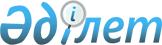 2010-2012 жылдарға арналған аудандық бюджет туралы
					
			Күшін жойған
			
			
		
					Шығыс Қазақстан облысы Көкпекті аудандық мәслихатының 2009 жылғы 29 желтоқсандағы N 19-2 шешімі. Шығыс Қазақстан облысы Әділет департаментінің Көкпекті аудандық әділет басқармасында 2010 жылғы 10 қаңтарда N 5-15-64 тіркелді. Қолданылу мерзімінің өтуіне байланысты күші жойылды (Көкпекті аудандық мәслихатының 2010 жылғы 29 желтоқсандағы N 243 хаты)

      Ескерту. Қолданылу мерзімінің өтуіне байланысты күші жойылды (Көкпекті аудандық мәслихатының 2010.12.29 N 243 хаты).      Қазақстан Республикасының Бюджет кодексінің 72, 75-баптарына, Қазақстан Республикасының «Қазақстан Республикасындағы жергілікті мемлекеттік басқару туралы» Заңының 6 бабы 1 тармағының 1) тармақшасына, Қазақстан Республикасының «2008-2010 жылдарға арналған республикалық және облыстық бюджеттер, республикалық маңызы бар қала, астана бюджеттері арасындағы жалпы сипаттағы трансферттердің көлемі туралы» Заңына, Шығыс Қазақстан облыстық мәслихатының 2007 жылғы 14 желтоқсандағы «2008-2010 жылдарға арналған облыстық бюджет пен облыстың қалалары мен аудандарының бюджетттері арасындағы жалпы сипаттағы трансферттердің көлемі туралы» № 3/29-IV сессия шешіміне сәйкес, Көкпекті аудандық мәслихаты ШЕШІМ ҚАБЫЛДАДЫ:



      1. 2010-2012 жылдарға арналған аудандық бюджет тиісінше 1 қосымшаға сәйкес, соның ішінде 2010 жылға келесі көлемдерде бекітілсін:

      1) кірістер – 2629217,8 мың теңге, соның ішінде:

      салықтық түсімдер – 311478,0 мың теңге;

      салықтық емес түсімдер – 4150,0 мың теңге;

      негізгі капиталдан түсетін түсімдер – 10933,0 мың теңге;

      трансферттік түсімдер – 418094,8 мың теңге;

      субвенциялар – 1884206,0 мың теңге;

      бюджеттік кредиттерді өтеу- 356,0 мың теңге;

      2) шығыстар – 2747233,0 мың теңге;

      3) қаржы активтері операциясының сальдосы – 13636,3 мың теңге;

      4) қарыздарды өтеу – 36690,0 мың теңге.

      Ескерту. 1-тармақ жаңа редакцияда - Көкпекті аудандық мәслихатының 2010.12.13 № 26-2 (2010.01.01 бастап қолданысқа енгізіледі) шешімімен.



      2. Әлеуметтік салық, төлем көзінен ұсталынатын, кірістерге салынатын жеке табыс салығы, төлем көзінен ұсталынатын, шетелдік азаматтардың кірістеріне жеке табыс салығы бойынша 100 пайыздық көлемде 2010 жылға арналған аудан бюджеті кірістерін бөлу нормативтері бекітілсін.



      3. Бір реттік талон бойынша әрекет ететін тұлғаларға салынатын жеке табыс салығы, төлем көзінен ұсталынбайтын, кірістерге салынатын жеке табыс салығы, төлем көзінен ұсталынбайтын, шетелдік азаматтардың кірістеріне жеке табыс салығы бойынша 100 пайыздық көлемде 2010 жылға арналған аудан бюджеті кірістерін бөлу нормативтері бекітілсін.



      4. Аудандық қазынашылық бөліміне 2010 жылдың 1 қаңтарынан бастап бекітілген нормативтер бойынша тиісті бюджеттерге кірістер сомасы төлемдері жүргізілсін.



      5. Қазақстан Республикасы Еңбек Кодексінің 238 бабының 2, 3 тармақтарына сәйкес ауылдық (селолық) елді мекенде жұмыс істейтін денсаулық сақтау, әлеуметтік қамтамасыз ету, білім беру, мәдениет және спорттағы азаматтық қызметкерлерге бюджет қаражаты есебінен, қызметтің осы түрлерінде қала жағдайында жұмыс істейтін азаматтық қызметкерлердің еңбек ақыларымен және ставкаларымен салыстырғанда жиырма бес пайызға көтермеленген қызметтік еңбек ақы және тарифтік ставкалар бекітілсін.



      Ауылдық (селолық) елді мекенде жұмыс істейтін денсаулық сақтау, әлеуметтік қамтамасыз ету, білім беру, мәдениет және спорттағы азаматтық қызметкерлер тізімі жергілікті өкілетті органмен келісім бойынша жергілікті атқарушы органмен анықталады.



      6. Аудандық жергілікті атқарушы органның 2010 жылға арналған резерві 7300 мың теңге сомасында бекітілсін.



      7. 2 қосымшаға сәйкес жергілікті атқарушы органның шешімі бойынша мұқтаж азаматтардың жекелеген санаттарына әлеуметтік көмек көрсетуге облыстық бюджеттен бөлінетін ағымдағы нысаналы трансферттер – 35013,0 мың теңге, соның ішінде:



      азаматтардың жеке категорияларына (ҰОС ардагерлеріне, соғыс мүгедектеріне, соғыс ардагерлері және соғыс мүгедектерімен теңестірілгендерге, соғыс жесірлеріне) материалдық көмек көрсетуге – 7980,0 мың теңге;



      Ауғаныстанда қаза болғандар отбасыларына материалдық көмек көрсетуге – 300,0 мың теңге;



      Қазақстан Республикасы алдында сіңірген еңбегі бар зейнеткерлерге материалдық көмек көрсету – 48,0 мың теңге;



      облыс алдында сіңірген еңбегі бар зейнеткерлерге материалдық көмек көрсетуге – 96,0 мың теңге;



      тұрмысы нашар отбасыларының балаларына жоғары оқу орындарына оқуға көмек көрсетуге (оқу ақысы, стипендия, жатақханада тұруға) – 19439,0 мың теңге;



      «Алтын алқа», «Күміс алқа» алқаларымен марапатталған немесе бұрын «Ардақты ана» атағын алған және «Ана даңқы» 1, 2 дәрежелі орденімен марапатталған көп балалы аналарға бір жолғы материалдық көмек беруге – 4500,0 мың теңге;



      4 немесе одан да көп бірге тұратын кәмелеттік жасқа толмаған балалары бар көп балалы аналарға бір жолғы материалдық көмек көрсетуге – 2650,0 мың теңге.



      8. 3 қосымшаға сәйкес 2010 жылға арналған аудандық бюджетті орындау процесінде секвестрлеуге жатпайтын аудандық бюджеттік бағдарламалар тізбесі бекітілсін.



      9. 2010 жылға арналған бюджетті орындау процесінде 4 қосымшаға сәйкес жергілікті бюджеттік жобалардың секвестрлеуге жатпайтындығы бекітілсін.



      10. Осы шешім 2010 жылдың 1 қаңтарынан бастап қолданысқа енгізіледі.      Сессия төрайымы                   К. Қожаева      Көкпекті аудандық

      мәслихатының хатшысы             Л. Бочкарева

Көкпекті аудандық мәслихатының

2009 жылғы 29 желтоқсандағы

№ 19-2 шешіміне 1 қосымша 

2010 жылға арналған аудандық бюджет      Ескерту. 1-қосымша жаңа редакцияда - Көкпекті аудандық мәслихатының 2010.12.13 № 26-2 (2010.01.01 бастап қолданысқа енгізіледі) шешімімен.       Экономика және бюджетті

      жоспарлау бөлімінің бастығы                   Қ. Қалдыбаев

Көкпекті аудандық мәслихатының

2009 жылғы 29 желтоқсандағы

№ 19-2 шешіміне 2 қосымша 

Ағымдағы нысаналы трансферттер      Ескерту. 2-қосымша жаңа редакцияда - Көкпекті аудандық мәслихатының 2010.12.13 № 26-2 (2010.01.01 бастап қолданысқа енгізіледі) шешімімен.      Экономика және бюджетті

      жоспарлау бөлімінің бастығы               Қ. Қалдыбаев

Көкпекті аудандық мәслихатының

2009 жылғы 29 желтоқсандағы

№ 19-2 шешіміне 3 қосымша      Ескерту. 3-қосымша жаңа редакцияда - Көкпекті аудандық мәслихатының 2010.07.27 № 24-5/1 (2010 жылғы 1 қаңтардан бастап   қолданысқа енгізіледі) шешімімен.      Экономика және бюджетті

      жоспарлау бөлімінің бастығы             Б. Оразғалиева

Көкпекті аудандық мәслихатының

2009 жылғы 29 желтоқсандағы

№ 19-2 шешіміне 4 қосымша 

2010 жылға арналған жергілікті бюджеттің

орындалу процесіндегі секвестрлеуге жатпайтын жергілікті

бюджеттік бағдарламалардың тізбесі      Экономика және бюджетті

      жоспарлау бөлімінің бастығы             Б. Оразғалиева

Көкпекті аудандық мәслихатының

2009 жылғы 29 желтоқсандағы

№ 19-2 сессия шешіміне 5 қосымша 

2011 жылға арналған аудандық бюджет      Ескерту. Шешім 5-қосымшамен толықтырылды - Көкпекті аудандық мәслихатының 2010.01.29 № 20-2 (2010 жылғы 1 қаңтардан бастап қолданысқа енгізіледі) шешімімен.      Экономика және бюджетті

      жоспарлау бөлімінің бастығы             Б. Оразғалиева

Көкпекті аудандық мәслихатының

2009 жылғы 29 желтоқсандағы

№ 19-2 сессия шешіміне 6 қосымша 

2012 жылға арналған аудандық бюджет      Ескерту. Шешім 6-қосымшамен толықтырылды - Көкпекті аудандық мәслихатының 2010.01.29 № 20-2 (2010 жылғы 1 қаңтардан бастап қолданысқа енгізіледі) шешімімен.      Экономика және бюджетті

      жоспарлау бөлімінің бастығы             Б. Оразғалиева
					© 2012. Қазақстан Республикасы Әділет министрлігінің «Қазақстан Республикасының Заңнама және құқықтық ақпарат институты» ШЖҚ РМК
				СанатСанатСанатСанатСанатСомасы (мың теңге)СыныпСыныпСыныпСыныпСомасы (мың теңге)СыныпшаСыныпшаСыныпшаСомасы (мың теңге)ЕрекшелігіЕрекшелігіСомасы (мың теңге)Кірістер атауыСомасы (мың теңге)І. КІРІСТЕР2629217,81Салықтық түсімдер311 478,01Табысқа және капитал өсіміне табыс салығы134 400,02Жеке табыс салығы134 400,01Төлем көзінен ұсталатын жеке табыс салығы114 700,02Төлем көзінен ұсталынбайтын жеке табыс салығы15 000,03Бір реттік талон бойынша әрекет ететін тұлғалардан алынатын жеке табыс салығы4 700,04Шетелдік азаматтардан алынатын жеке табыс салығы0,03Әлеуметтік салық111 400,01Әлеуметтік салық111 400,01Әлеуметтік салық111 400,04Меншікке салынатын салықтар54 557,01Мүлікке салынатын салықтар21 629,03Жер салығы5 728,04Көлік құралдарына салынатын салықтар25 150,05Бірыңғай жер салығы2 050,05Тауарларға, жұмыстарға және қызметтер көрсетуге салынатын салықтар8 083,02Акциздерге салықтар3 388,03Табиғи және басқа ресурстарды пайдаланғаны үшін түсетін түсімдер2 300,04Кәсіпкерлік және кәсіби қызметті жүргізгені үшін алынатын алымдар2 315,05Ойын бизнесіне салынатын салық80,08Заңдық мәнді іс-әрекеттерді жасаған және (немесе) құжаттар бергені үшін оған уәкілеттігі бар мемлекеттік органдар немесе лауазымды адамдар алатын міндетті төлемдер3 038,01Мемлекеттік жарна3 038,02Салықтық емес түсімдер4 150,01Мемлекет меншігінен түсетін түсімдер550,05Мемлекет меншігінде мүлікті жалға беруден түсетін кірістер550,04Коммуналдық меншіктегі мүлікті жалдаудан түсетін түсімдер550,06Басқа да салықтық емес түсімдер3 600,01Басқа да салықтық емес түсімдер3 600,03Негізгі капиталдан түсетін түсімдер, соның ішінде10 933,03Жерді және материалдық емес активтерді сату10 933,01Жерді сату10 933,01Жер учаскелерін сатудан түсетін түсімдер10 933,04Ресми трансферттердің түсімдері2302300,82Мемлекеттік басқарудан жоғары тұрған органдарынан түсетін трансферттер2302300,82Облыстық бюджеттен түсетін трансферттер2302300,81Ағымдағы нысаналы трансферттер418 094,82Нысаналы даму трансферттері3Субвенциялар1884206,05Бюджеттік кредиттерді өтеу356,001Бюджеттік кредиттерді өтеу356,01Мемлекеттік бюджеттен берілген бюджеттік кредиттерді өтеу356,013Жеке тұлғаларға жергілікті бюджеттен берілген бюджеттік кредиттерді өтеу356,0Функционалдық топФункционалдық топФункционалдық топФункционалдық топФункционалдық топФункционалдық топСомасы

(мың теңге)Кіші функцияКіші функцияКіші функцияКіші функцияКіші функцияСомасы

(мың теңге)Бюджеттік бағдарламалардың әкімшісіБюджеттік бағдарламалардың әкімшісіБюджеттік бағдарламалардың әкімшісіБюджеттік бағдарламалардың әкімшісіСомасы

(мың теңге)БағдарламаБағдарламаБағдарламаСомасы

(мың теңге)Кіші бағдарламаКіші бағдарламаСомасы

(мың теңге)Шығыстар атауыСомасы

(мың теңге)ІІ. ШЫҒЫСТАР2747233,001Жалпы сипаттағы мемлекеттiк қызметтер235 890,01Мемлекеттiк басқарудың жалпы функцияларын орындайтын өкiлдi, атқарушы және басқа органдар214 348,0112Аудан (облыстық маңызы бар қала) мәслихатының аппараты10 123,0001Аудан (облыстық маңызы бар қала) мәслихатының қызметін қамтамасыз ету жөніндегі қызметтер10 027,0004Мемлекеттік органдарды материалдық-техникалық жарақтандыру96,0122Аудан (облыстық маңызы бар қала) әкімінің аппараты67 836,0001Аудан (облыстық маңызы бар қала) әкімінің қызметін қамтамасыз ету жөніндегі қызметтер64 037,0004Мемлекеттік органдарды материалдық-техникалық жарақтандыру3 799,0123Қаладағы аудан, аудандық маңызы бар қала, кент, ауыл (село), ауылдық (селолық) округ әкімінің аппараты136 389,0001Қаладағы аудан, аудандық маңызы бар қаланың, кент, ауыл (село), ауылдық (селолық) округ әкімінің қызметін қамтамасыз ету жөніндегі қызметтер131 357,0023Мемлекеттік органдарды материалдық-техникалық жарақтандыру5 032,02Қаржылық қызмет11 537,0452Ауданның (облыстық маңызы бар қаланың) қаржы бөлімі11 537,0001Аудандық бюджетті орындау және коммуналдық меншікті (облыстық маңызы бар қала) саласындағы мемлекеттік саясатты іске асыру жөніндегі қызметтер11 087,0004Біржолғы талондарды беру жөніндегі жұмысты және біржолғы талондарды іске асырудан сомаларды жинаудың толықтығын қамтамасыз етуді ұйымдастыру65,0011Коммуналдық меншікке түскен мүлікті есепке алу, сақтау, бағалау және сату158,0019Мемлекеттік органдарды материалдық-техникалық жарақтандыру227,05Жоспарлау және статистикалық қызмет10 005,0453Ауданның (облыстық маңызы бар қаланың) экономика және бюджеттік жоспарлау бөлімі10 005,0001Экономикалық саясатты, мемлекеттік жоспарлау жүйесін қалыптастыру және дамыту және аудандық (облыстық маңызы бар қаланы) басқару саласындағы мемлекеттік саясатты іске асыру жөніндегі қызметтер9 727,0005Мемлекеттік органдарды материалдық-техникалық жарақтандыру278,002Қорғаныс5 430,01Әскери мұқтаждар5 430,0122Аудан (облыстық маңызы бар қала) әкімінің аппараты5 430,0005Жалпыға бірдей әскери міндетті атқару шеңберіндегі іс-шаралар5 430,003Қоғамдық тәртіп, қауіпсіздік, құқықтық, сот, қылмыстық-атқару қызметі400,01Құқық қорғау қызметi400,0458Ауданның (облыстық маңызы бар қаланың) тұрғын үй-коммуналдық шаруашылық, жолаушылар көлігі және автомобиль жолдары бөлімі400,0021Елдi мекендерде жол жүрісі қауiпсiздiгін қамтамасыз ету400,004Бiлiм беру1488476,01Мектепке дейiнгi тәрбие және оқыту54 025,0464Ауданның (облыстық маңызы бар қаланың) білім бөлімі54 025,0009Мектепке дейінгі тәрбие ұйымдарының қызметін қамтамасыз ету54 025,02Бастауыш, негізгі орта және жалпы орта білім беру1330142,0464Ауданның (облыстық маңызы бар қаланың) білім бөлімі1330142,0002Ақпараттық жүйелер құру1 100,0003Жалпы білім беру1317489,0006Балаларға қосымша білім беру11 553,0010Республикалық бюджеттен берілетін нысаналы трансферттердің есебінен білім берудің мемлекеттік жүйесіне оқытудың жаңа технологияларын енгізу0,09Бiлiм беру саласындағы өзге де қызметтер104 309,0464Ауданның (облыстық маңызы бар қаланың) білім бөлімі104 309,0001Жергілікті деңгейде білім беру саласындағы мемлекеттік саясатты іске асыру жөніндегі қызметтер4 744,0004Ауданның (облыстық маңызы бар қаланың) мемлекеттік білім беру мекемелерінде білім беру жүйесін ақпараттандыру3 065,0005Ауданның (облыстық маңызы бар қаланың) мемлекеттік білім беру мекемелері үшін оқулықтар мен оқу-әдiстемелiк кешендерді сатып алу және жеткізу14 100,0007Аудандық (қалалық) ауқымдағы мектеп олимпиадаларын және мектептен тыс іс-шараларды өткiзу4 439,0011Өңірлік жұмыспен қамту және кадрларды қайта даярлау стратегиясын іске асыру шеңберінде білім беру объектілерін күрделі, ағымды жөндеу77 761,0027Республикалық бюджеттен берілетін трансферттер есебiнен51 851,0028Облыстық бюджеттен берілетін трансферттер есебінен0,0029Ауданның (облыстық маңызы бар қаланың) бюджет қаражаты есебінен25 910,0013Мемлекеттік органдарды материалдық-техникалық жарақтандыру200,0466Ауданның (облыстық маңызы бар қаланың) сәулет, қала құрылысы және құрылыс бөлімі0,0037Білім беру объектілерін салу және реконструкциялау0,0011Республикалық бюджеттен берілетін трансферттер есебiнен0,0015Жергілікті бюджет қаражаты есебінен0,005Денсаулық сақтау19,09Денсаулық сақтау саласындағы өзге де қызметтер19,0123Қаладағы аудан, аудандық маңызы бар қала, кент, ауыл (село), ауылдық (селолық) округ әкімінің аппараты19,0002Ерекше жағдайларда сырқаты ауыр адамдарды дәрігерлік көмек көрсететін ең жақын денсаулық сақтау ұйымына жеткізуді ұйымдастыру19,006Әлеуметтiк көмек және әлеуметтiк қамсыздандыру234 802,02Әлеуметтiк көмек214 315,0451Ауданның (облыстық маңызы бар қаланың) жұмыспен қамту және әлеуметтік бағдарламалар бөлімі214 315,0002Еңбекпен қамту бағдарламасы32 820,0100Қоғамдық жұмыстар22 945,0101Жұмыссыздарды кәсіптік даярлау және қайта даярлау1 595,0102Халықты жұмыспен қамту саласында азаматтарды әлеуметтік қорғау жөніндегі қосымша шаралар1 200,0103Республикалық бюджеттен ағымдағы нысаналы трансферттер есебінен әлеуметтік жұмыс орындар және жастар тәжірибесі бағдарламасын кеңейту7 080,0004Ауылдық жерлерде тұратын денсаулық сақтау, білім беру, әлеуметтік қамтамасыз ету, мәдениет және спорт мамандарына отын сатып алуға Қазақстан Республикасының заңнамасына сәйкес әлеуметтік көмек көрсету14 405,0005Мемлекеттік атаулы әлеуметтік көмек33 742,0011Республикалық бюджеттен берілетін трансферттер есебiнен10 200,0015Жергілікті бюджет қаражаты есебінен23 542,0006Тұрғын үй көмегі9 400,0007Жергілікті өкілетті органдардың шешімі бойынша мұқтаж азаматтардың жекелеген топтарына әлеуметтік көмек46 127,0010Үйден тәрбиеленіп оқытылатын мүгедек балаларды материалдық қамтамасыз ету3 371,0014Мұқтаж азаматтарға үйде әлеуметтiк көмек көрсету26 986,0011Республикалық бюджеттен берілетін трансферттер есебiнен0,0015Жергілікті бюджет қаражаты есебінен26 986,001618 жасқа дейінгі балаларға мемлекеттік жәрдемақылар30 615,0011Республикалық бюджеттен берілетін трансферттер есебiнен5 000,0015Жергілікті бюджет қаражаты есебінен25 615,0017Мүгедектерді оңалту жеке бағдарламасына сәйкес, мұқтаж мүгедектерді міндетті гигиеналық құралдармен қамтамасыз етуге, және ымдау тілі мамандарының, жеке көмекшілердің қызмет көрсетуі2 160,0019Ұлы Отан соғысындағы Жеңістің 65 жылдығына орай Ұлы Отан соғысының қатысушылары мен мүгедектеріне Тәуелсіз Мемлекеттер Достастығы елдері бойынша, Қазақстан Республикасының аумағы бойынша жол жүруін, сондай-ақ оларға және олармен бірге жүретін адамдарға Мәскеу, Астана қалаларында мерекелік іс-шараларға қатысуы үшін тамақтануына, тұруына, жол жүруіне арналған шығыстарын төлеуді қамтамасыз ету7,011Республикалық бюджеттен берілетін трансферттер есебiнен7,015Жергілікті бюджет қаражаты есебінен0,0020Ұлы Отан соғысындағы Жеңістің 65 жылдығына орай Ұлы Отан соғысының қатысушылары мен мүгедектеріне, сондай-ақ оларға теңестірілген, оның ішінде майдандағы армия құрамына кірмеген, 1941 жылғы 22 маусымнан бастап 1945 жылғы 3 қыркүйек аралығындағы кезеңде әскери бөлімшелерде, мекемелерде, әскери-оқу орындарында әскери қызметтен өткен, запасқа босатылған (отставка), «1941-1945 ж.ж. Ұлы Отан соғысында Германияны жеңгенi үшiн» медалімен немесе «Жапонияны жеңгені үшін» медалімен марапатталған әскери қызметшілерге, Ұлы Отан соғысы жылдарында тылда кемінде алты ай жұмыс істеген (қызметте болған) адамдарға біржолғы материалдық көмек төлеу14 682,011Республикалық бюджеттен берілетін трансферттер есебiнен14 682,015Жергілікті бюджет қаражаты есебінен0,09Әлеуметтiк көмек және әлеуметтiк қамтамасыз ету салаларындағы өзге де қызметтер20 487,0451Ауданның (облыстық маңызы бар қаланың) жұмыспен қамту және әлеуметтік бағдарламалар бөлімі20 487,0001Жергілікті деңгейде халық үшін әлеуметтік бағдарламаларды жұмыспен қамтуды қамтамасыз етуді іске асыру саласындағы мемлекеттік саясатты іске асыру жөніндегі қызметтер17 602,0011Жәрдемақыларды және басқа да әлеуметтік төлемдерді есептеу, төлеу мен жеткізу бойынша қызметтерге ақы төлеу2 400,0022Мемлекеттік органдарды материалдық-техникалық жарақтандыру485,007Тұрғын үй-коммуналдық шаруашылық111 366,01Тұрғын үй шаруашылығы5 257,0458Ауданның (облыстық маңызы бар қаланың) тұрғын үй-коммуналдық шаруашылық, жолаушылар көлігі және автомобиль жолдары бөлімі5 257,0003Мемлекеттік тұрғын үй қорының сақталуын ұйымдастыру1 500,0004Азаматтардың жекелген санаттарын тұрғын үймен қамтамасыз ету3 390,0013Республикалық бюджеттен берілген кредиттер есебінен0,0015Жергілікті бюджет қаражаты есебінен3 390,0005Авариялық және ескі тұрғын үйлерді бұзу367,02Коммуналдық шаруашылық74 187,3123Қаладағы аудан, аудандық маңызы бар қала, кент, ауыл (село), ауылдық (селолық) округ әкімінің аппараты1 686,3014Елді мекендерді сумен жабдықтауды ұйымдастыру1 686,3458Ауданның (облыстық маңызы бар қаланың) тұрғын үй-коммуналдық шаруашылық, жолаушылар көлігі және автомобиль жолдары бөлімі12 336,0012Сумен жабдықтау және су бөлу жүйесінің қызмет етуі12 336,0466Ауданның (облыстық маңызы бар қаланың) сәулет, қала құрылысы және құрылыс бөлімі60 165,0014Өңірлік жұмыспен қамту және кадрларды қайта даярлау стратегиясын іске асыру шеңберінде инженерлік коммуникациялық инфрақұрылымды дамыту60 165,0029Ауданның (облыстық маңызы бар қаланың) бюджет қаражаты есебінен60 165,03Елді-мекендерді көркейту31 921,7123Қаладағы аудан, аудандық маңызы бар қала, кент, ауыл (село), ауылдық (селолық) округ әкімінің аппараты24 904,7008Елді мекендерде көшелерді жарықтандыру8 234,0009Елді мекендердің санитариясын қамтамасыз ету7 566,0010Жерлеу орындарын күтіп-ұстау және туысы жоқ адамдарды жерлеу1 000,0011Елді мекендерді абаттандыру мен көгалдандыру8 104,7458Ауданның (облыстық маңызы бар қаланың) тұрғын үй-коммуналдық шаруашылық, жолаушылар көлігі және автомобиль жолдары бөлімі7 017,0015Елдi мекендердегі көшелердi жарықтандыру0,0018Елдi мекендердi абаттандыру және көгалдандыру7 017,008Мәдениет, спорт, туризм және ақпараттық кеңістiк169 912,01Мәдениет саласындағы қызмет105 837,0455Ауданның (облыстық маңызы бар қаланың) мәдениет және тілдерді дамыту бөлімі105 837,0003Мәдени-демалыс жұмысын қолдау105 837,02Спорт17 878,0465Ауданның (облыстық маңызы бар қаланың) дене шынықтыру және спорт бөлімі17 878,0005Ұлттық және бұқаралық спорт түрлерін дамыту5 606,0006Аудандық (облыстық маңызы бар қалалық) деңгейде спорттық жарыстар өткiзу5 211,0007Әртүрлi спорт түрлерi бойынша аудан (облыстық маңызы бар қала) құрама командаларының мүшелерiн дайындау және олардың облыстық спорт жарыстарына қатысуы7 061,03Ақпараттық кеңiстiк23 424,0455Ауданның (облыстық маңызы бар қаланың) мәдениет және тілдерді дамыту бөлімі17 283,0006Аудандық (қалалық) кiтапханалардың жұмыс iстеуi16 783,0007Мемлекеттік тілді және Қазақстан халықтарының басқа да тілдерін дамыту500,0456Ауданның (облыстық маңызы бар қаланың) ішкі саясат бөлімі6 141,0002Газеттер мен журналдар арқылы мемлекеттік ақпараттық саясат жүргізу 5 326,0005Телерадиохабарлары арқылы мемлекеттік ақпараттық саясат жүргізу815,09Мәдениет, спорт, туризм және ақпараттық кеңiстiктi ұйымдастыру жөнiндегi өзге де қызметтер22 773,0455Ауданның (облыстық маңызы бар қаланың) мәдениет және тілдерді дамыту бөлімі6 507,0001Жергілікті деңгейде тілдерді және мәдениетті дамыту саласындағы мемлекеттік саясатты іске асыру жөніндегі қызметтер3 719,0004Өңірлік жұмыспен қамту және кадрларды қайта даярлау стратегиясын іске асыру шеңберінде мәдениет объектілерін күрделі, ағымды жөндеу0,0027Республикалық бюджеттен берілетін трансферттер есебiнен0,0028Облыстық бюджеттен берілетін трансферттер есебінен0,0029Ауданның (облыстық маңызы бар қаланың) бюджет қаражаты есебінен0,0011Мемлекеттік органдарды материалдық-техникалық жарақтандыру2 788,0456Ауданның (облыстық маңызы бар қаланың) ішкі саясат бөлімі11 016,0001Жергілікті деңгейде ақпарат, мемлекеттілікті нығайту және азаматтардың әлеуметтік сенімділігін қалыптастыру саласында мемлекеттік саясатты іске асыру жөніндегі қызметтер10 001,0003Жастар саясаты саласындағы өңірлік бағдарламаларды iске асыру495,0007Мемлекеттік органдарды материалдық-техникалық жарақтандыру520,0465Ауданның (облыстық маңызы бар қаланың) дене шынықтыру және спорт бөлімі5 250,0001Жергілікті деңгейде дене шынықтыру және спорт саласындағы мемлекеттік саясатты іске асыру жөніндегі қызметтер4 990,0008Мемлекеттік органдарды материалдық-техникалық жарақтандыру260,010Ауыл, су, орман, балық шаруашылығы, ерекше қорғалатын табиғи аумақтар, қоршаған ортаны және жануарлар дүниесін қорғау, жер қатынастары115 518,81Ауыл шаруашылығы18 193,8453Ауданның (облыстық маңызы бар қаланың) экономика және бюджеттік жоспарлау бөлімі1 786,8099Республикалық бюджеттен берілетін нысаналы трансферттер есебінен ауылдық елді мекендер саласының мамандарын әлеуметтік қолдау шараларын іске асыру1 786,8474Ауданның (облыстық маңызы бар қаланың) ауыл шаруашылығы және ветеринария бөлімі16 407,0001Жергілікті деңгейде ауыл шаруашылығы және ветеринария саласындағы мемлекеттік саясатты іске асыру жөніндегі қызметтер15 319,0004Мемлекеттік органдарды материалдық-техникалық жарақтандыру1 088,06Жер қатынастары9 294,0463Ауданның (облыстық маңызы бар қаланың) жер қатынастары бөлімі9 294,0001Аудан (облыстық маңызы бар қала) аумағында жер қатынастарын реттеу саласындағы мемлекеттік саясатты іске асыру жөніндегі қызметтер7 253,0006Аудандық маңызы бар қалалардың, кенттердiң, ауылдардың (селолардың), ауылдық (селолық) округтердiң шекарасын белгiлеу кезiнде жүргiзiлетiн жерге орналастыру1 741,0008Мемлекеттік органдарды материалдық-техникалық жарақтандыру300,09Ауыл, су, орман, балық шаруашылығы және қоршаған ортаны қорғау мен жер қатынастары саласындағы өзге де қызметтер88 031,0123Қаладағы аудан, аудандық маңызы бар қала, кент, ауыл (село), ауылдық (селолық) округ әкімінің аппараты56 090,0019Өңірлік жұмыспен қамту және кадрларды қайта даярлау стратегиясын іске асыру шеңберінде ауылдарда (селоларда), ауылдық (селолық) округтерде әлеуметтік жобаларды қаржыландыру56 090,0027Республикалық бюджеттен берілетін трансферттер есебiнен37 393,0028Облыстық бюджеттен берілетін трансферттер есебінен0,0029Ауданның (облыстық маңызы бар қаланың)бюджет қаражаты есебінен18 697,0474Ауданның (облыстық маңызы бар қаланың) ауыл шаруашылығы және ветеринария бөлімі31 941,0013Эпизоотияға қарсы іс-шаралар жүргізу31 941,011Өнеркәсіп, сәулет, қала құрылысы және құрылыс қызметі7 252,02Сәулет, қала құрылысы және құрылыс қызметі7 252,0466Ауданның (облыстық маңызы бар қаланың) сәулет, қала құрылысы және құрылыс бөлімі7 252,0001Құрылыс, облыс қалаларының, аудандарының және елді мекендерінің сәулеттік бейнесін жақсарту саласындағы мемлекеттік саясатты іске асыру және ауданның (облыстық маңызы бар қаланың) аумағын оңтайлы және тиімді қалалық құрылысты игеруді қамтамасыз ету жөніндегі қызметтер7 133,0016Мемлекеттік органдарды материалдық-техникалық жарақтандыру119,012Көлiк және коммуникация161 271,01Автомобиль көлiгi48 871,0458Ауданның (облыстық маңызы бар қаланың) тұрғын үй-коммуналдық шаруашылық, жолаушылар көлігі және автомобиль жолдары бөлімі48 871,0023Автомобиль жолдарының жұмыс істеуін қамтамасыз ету48 871,0011Республикалық бюджеттен берілетін трансферттер есебiнен0,0015Жергілікті бюджет қаражаты есебінен48 871,09Көлiк және коммуникациялар саласындағы өзге де қызметтер112 400,0458Ауданның (облыстық маңызы бар қаланың) тұрғын үй-коммуналдық шаруашылығы, жолаушылар көлігі және автомобиль жолдары бөлімі112 400,0008Өңірлік жұмыспен қамту және кадрларды қайта даярлау стратегиясын іске асыру шеңберінде аудандық маңызы бар автомобиль жолдарын, қала және елді-мекендер көшелерін жөндеу және ұстау111 840,0027Республикалық бюджеттен берілетін трансферттер есебiнен74 597,0028Облыстық бюджеттен берілетін трансферттер есебінен0,0029Ауданның (облыстық маңызы бар қаланың) бюджет қаражаты есебінен37 243,0024Кентiшiлiк (қалаiшiлiк) және ауданiшiлiк қоғамдық жолаушылар тасымалдауын ұйымдастыру560,013Басқалар18 329,03Кәсiпкерлiк қызметтi қолдау және бәсекелестікті қорғау6 616,0469Ауданның (облыстық маңызы бар қаланың) кәсіпкерлік бөлімі6 616,0001Жергілікті деңгейде кәсіпкерлік пен өнеркәсіпті дамыту саласындағы мемлекеттік саясатты іске асыру жөніндегі қызметтер5 065,0005Мемлекеттік органдарды материалдық-техникалық жарақтандыру1 551,09Басқалар11 713,0452Ауданның (облыстық маңызы бар қаланың) қаржы бөлімі3 000,0012Ауданның (облыстық маңызы бар қаланың) жергілікті атқарушы органының резерві3 000,0100Ауданның (облыстық маңызы бар қаланың) аумағындағы табиғи және техногендік сипаттағы төтенше жағдайларды жоюға арналған ауданның (облыстық маңызы бар қаланың) жергілікті атқарушы органының төтенше резерві700,0101Шұғыл шығындарға арналған ауданның (облыстық маңызы бар қаланың) жергілікті атқарушы органының резерві2 300,0458Ауданның (облыстық маңызы бар қаланың) тұрғын үй-коммуналдық шаруашылығы, жолаушылар көлігі және автомобиль жолдары бөлімі8 713,0001Жергілікті деңгейде тұрғын үй-коммуналдық шаруашылығы, жолаушылар көлігі және автомобиль жолдары саласындағы мемлекеттік саясатты іске асыру жөніндегі қызметтер8 439,0014Мемлекеттік органдарды материалдық-техникалық жарақтандыру274,015Трансферттер198 567,21Трансферттер198 567,2452Ауданның (облыстық маңызы бар қаланың) қаржы бөлімі198 567,2006Нысаналы пайдаланылмаған (толық пайдаланылмаған) трансферттерді қайтару107 240,2020Бюджет саласындағы еңбекақы төлеу қорының өзгеруіне байланысты жоғары тұрған бюджеттерге берілетін ағымдағы нысаналы трансферттер90 924,0024Мемлекеттік органдардың функцияларын мемлекеттік басқарудың төмен тұрған деңгейлерінен жоғарғы деңгейлерге беруге байланысты жоғары тұрған бюджеттерге берілетін ағымдағы нысаналы трансферттер403,0ІІІ. Таза бюджеттік несиелендіру13 354,010Ауыл, су, орман, балық шаруашылығы, ерекше қорғалатын табиғи аумақтар, қоршаған ортаны және жануарлар дүниесін қорғау, жер қатынастары13 354,01Ауыл шаруашылығы13 354,0453Аудан (облыстық маңызы бар қаланың) экономика және бюджетті жоспарлау бөлімі13 354,06Ауылдық елді мекендердің әлеуметтік саласының мамандарын әлеуметтік қолдау шараларын іске асыру үшін бюджеттік кредиттер13 354,0IV. Қаржы активтері операциясының сальдосы13 636,3Қаржы активтерін табу13 636,39Басқалар13 636,3452Ауданның (облыстық маңызы бар қаланың) қаржы бөлімі13 636,314Заңды тұлғалардың жарғылық капиталын қалыптастыру немесе ұлғайту13 636,3V. Бюджет дефициті (профициті)-145005,5VI. Дефицитті қаржыландыру (профицитті қолдану)145 005,57Қарыз түсімі13 354,01Мемлекеттік ішкі қарыздар13 354,02Қарыз алу келісім-шарттары13 354,003Ауданның (облыстық маңызы бар қаланың) жергілікті атқарушы органы алатын қарыздар13 354,016Қарыздарды өтеу36 690,01Қарыздарды өтеу36 690,0452Ауданның (облыстық маңызы бар қаланың) қаржы бөлімі36 690,0008Жергiлiктi атқарушы органның жоғары тұрған бюджет алдындағы борышын өтеу36 690,0000Жергiлiктi атқарушы органның жоғары тұрған бюджет алдындағы борышын өтеу36 690,0№АтауларыСомасы

(мың теңге)1Азаматтардың жеке категорияларына (ҰОС ардагерлеріне, соғыс мүгедектеріне, соғыс ардагерлері және соғыс мүгедектерімен теңестірілгендерге, соғыс жесірлеріне) материалдық көмек көрсетуге79442Ауғаныстанда қаза болғандар отбасыларына материалдық көмек көрсетуге3003Қазақстан Республикасы алдында сіңірген еңбегі бар зейнеткерлерге материалдық көмек көрсету484Облыс алдында сіңірген еңбегі бар зейнеткерлерге материалдық көмек көрсетуге965Тұрмысы нашар отбасыларының балаларына жоғары оқу орындарына оқуға көмек көрсетуге (оқу ақысы, стипендия, жатақханада тұруға)194396«Алтын алқа», «Күміс алқа» алқаларымен марапатталған немесе бұрын «Ардақты ана» атағын алған және «Ана даңқы» 1,2 дәрежелі орденімен марапатталған көп балалы аналарға бір жолғы материалдық көмек беруге450074 немесе одан да көп бірге тұратын кәмелеттік жасқа толмаған балалары бар көп балалы аналарға бір жолғы материалдық көмек көрсетуге26508Жаңадан іске қосылатын білім беру объектілерін күтіп-ұстауға36119Мектепке дейінгі ұйымдарды, орта, техникалық және кәсіптік, орта білімнен кейінгі білім беру ұйымдарын, біліктілік арттыру институттарын «Өзін-өзі тану» пәні бойынша оқу материалдарымен қамтамасыз етуге335010Мемлекеттік атаулы әлеуметтік көмек төлеуге1020011Аз қамтылған отбасылардың 18 жасқа дейінгі балаларына мемлекеттік жәрдемақы төлеуге500012Ұлы Отан соғысындағы Жеңістің 65 жылдығына орай Ұлы Отан соғысының қатысушылары мен мүгедектеріне Тәуелсіз Мемлекеттер Достастығы елдері бойынша, Қазақстан Республикасының аумағы бойынша жол жүруін, сондай-ақ оларға және олармен бірге жүретін адамдарға Мәскеу, Астана қалаларында мерекелік іс-шараларға қатысуы үшін тамақтануына, тұруына, жол жүруіне арналған шығыстарын төлеуді қамтамасыз етуге713Ұлы Отан соғысындағы Жеңістің 65 жылдығына орай Ұлы Отан соғысының қатысушылары мен мүгедектеріне, сондай-ақ оларға теңестірілген, оның ішінде майдандағы армия құрамына кірмеген, 1941 жылғы 22 маусымнан бастап 1945 жылғы 3 қыркүйек аралығындағы кезеңде әскери бөлімшелерде, мекемелерде, әскери-оқу орындарында әскери қызметтен өткен, запасқа босатылған (отставка), «1941-1945 ж.ж. Ұлы Отан соғысында Германияны жеңгенi үшiн» медалімен немесе «Жапонияны жеңгені үшін» медалімен марапатталған әскери қызметшілерге, Ұлы Отан соғысы жылдарында тылда кемінде алты ай жұмыс істеген (қызметте болған) адамдарға біржолғы материалдық көмек төлеуге1468214Арнаулы ветеринария саласындағы жергілікті атқарушы органдардың құрылымдарын күтіп-ұстауға1816215Эпизоотияға қарсы іс-шаралар жүргізуге3194116Ауылдық елді мекендер сала мамандарын әлеуметтік қолдау шараларын іске асыруға1786,817Негізгі орта және жалпы орта білім беретін мемлекеттік мекемелердегі физика, химия, биология кабинеттерін оқу жабдығымен жарақтандыруға1638818Бастауыш, негізгі, орта және жалпы орта білім беретін мемлекеттік мекемелерде лингафондық және мультимедиялық кабинеттер құруға2215619Өңірлік жұмыспен қамту және кадрларды қайта даярлау стратегиясын іске асыру шеңберінде білім беру объектілерін күрделі, ағымды жөндеуге5185120Өңірлік жұмыспен қамту және кадрларды қайта даярлау стратегиясын іске асыру шеңберінде аудандық маңызы бар автомобиль жолдарын, қала және елді-мекендер көшелерін жөндеу және ұстауға7459721Өңірлік жұмыспен қамту және кадрларды қайта даярлау стратегиясын іске асыру шеңберінде мәдениет объектілерін күрделі, ағымды жөндеуге519822Өңірлік жұмыспен қамту және кадрларды қайта даярлау стратегиясын іске асыру шеңберінде ауылдарда (селоларда), ауылдық (селолық) округтерде әлеуметтік жобаларды қаржыландыруға3219523Әлеуметтік жұмыс орындары мен жастар тәжірибесі бағдарламасын кеңейтуге708024Ауылдық елді мекендер сала мамандарын әлеуметтік қолдау шараларын іске асыруға бюджеттік кредиттер1335425Мектепке дейінгі білім беру ұйымдарында мемлекеттік білім беру тапсырысын іске асыруға3568826ҰОС ардагерлерін тұрғын үймен қамтамасыз етуге150027Мәдениет үйін күрделі жөндеуге4000028Ж. Болғанбаев орта мектебін күрделі жөндеуге7725Жиыны431448,8СанатСанатСанатСанатСанатСыныпСыныпСыныпСыныпСыныпшаСыныпшаСыныпшаЕрекшелігіЕрекшелігіАтауыІ. КІРІСТЕР1Салықтық түсімдер1Табысқа және капитал өсіміне табыс салығы2Жеке табыс салығы1Төлем көзінен ұсталатын жеке табыс салығы2Төлем көзінен ұсталынбайтын жеке табыс салығы3Бір реттік талон бойынша әрекет ететін тұлғалардан алынатын жеке табыс салығы4Шетелдік азаматтардан алынатын жеке табыс салығы3Әлеуметтік салық1Әлеуметтік салық1Әлеуметтік салық4Меншікке салынатын салықтар1Мүлікке салынатын салықтар3Жер салығы4Көлік құралдарына салынатын салықтар5Бірыңғай жер салығы5Тауарларға, жұмыстарға және қызметтер көрсетуге салынатын салықтар2Акциздерге салықтар3Табиғи және басқа ресурстарды пайдаланғаны үшін түсетін түсімдер4Кәсіпкерлік және кәсіби қызметті жүргізгені үшін алынатын алымдар5Ойын бизнесіне салынатын салық8Заңдық мәнді іс-әрекеттерді жасаған және (немесе) құжаттар бергені үшін оған уәкілеттігі бар мемлекеттік органдар немесе лауазымды адамдар алатын міндетті төлемдер1Мемлекеттік жарна2Салықтық емес түсімдер1Мемлекет меншігінен түсетін түсімдер5Мемлекет меншігінде мүлікті жалға беруден түсетін кірістер4Коммуналдық меншіктегі мүлікті жалдаудан түсетін түсімдер6Басқа да салықтық емес түсімдер1Басқа да салықтық емес түсімдер3Негізгі капиталдан түсетін түсімдер, соның ішінде3Жерді және материалдық емес активтерді сату1Жерді сату1Жер учаскелерін сатудан түсетін түсімдер4Ресми трансферттердің түсімдері2Мемлекеттік басқарудан жоғары тұрған органдарынан түсетін трансферттер2Облыстық бюджеттен түсетін трансферттер1Ағымдағы нысаналы трансферттер2Нысаналы даму трансферттері3СубвенцияларФункционалдық топФункционалдық топФункционалдық топФункционалдық топФункционалдық топФункционалдық топКіші функцияКіші функцияКіші функцияКіші функцияКіші функцияБюджеттік бағдарламалардың әкімшісіБюджеттік бағдарламалардың әкімшісіБюджеттік бағдарламалардың әкімшісіБюджеттік бағдарламалардың әкімшісіБағдарламаБағдарламаБағдарламаКіші бағдарламаКіші бағдарламаАтауыІІ. ШЫҒЫСТАР01Жалпы сипаттағы мемлекеттiк қызметтер 1Мемлекеттiк басқарудың жалпы функцияларын орындайтын өкiлдi, атқарушы және басқа органдар112Аудан (облыстық маңызы бар қала) мәслихатының аппараты001Аудан (облыстық маңызы бар қала) мәслихатының қызметін қамтамасыз ету жөніндегі қызметтер004Мемлекеттік органдарды материалдық-техникалық жарақтандыру122Аудан (облыстық маңызы бар қала) әкімінің аппараты001Аудан (облыстық маңызы бар қала) әкімінің қызметін қамтамасыз ету жөніндегі қызметтер004Мемлекеттік органдарды материалдық-техникалық жарақтандыру123Қаладағы аудан, аудандық маңызы бар қала, кент, ауыл (село), ауылдық (селолық) округ әкімінің аппараты001Қаладағы аудан, аудандық маңызы бар қаланың, кент, ауыл (село), ауылдық (селолық) округ әкімінің қызметін қамтамасыз ету жөніндегі қызметтер023Мемлекеттік органдарды материалдық-техникалық жарақтандыру2Қаржылық қызмет452Ауданның (облыстық маңызы бар қаланың) қаржы бөлімі001Аудандық бюджетті орындау және коммуналдық меншікті (облыстық маңызы бар қала) саласындағы мемлекеттік саясатты іске асыру жөніндегі қызметтер004Біржолғы талондарды беру жөніндегі жұмысты және біржолғы талондарды іске асырудан сомаларды жинаудың толықтығын қамтамасыз етуді ұйымдастыру011Коммуналдық меншікке түскен мүлікті есепке алу, сақтау, бағалау және сату019Мемлекеттік органдарды материалдық-техникалық жарақтандыру5Жоспарлау және статистикалық қызмет453Ауданның (облыстық маңызы бар қаланың) экономика және бюджеттік жоспарлау бөлімі001Экономикалық саясатты, мемлекеттік жоспарлау жүйесін қалыптастыру және дамыту және аудандық (облыстық маңызы бар қаланы) басқару саласындағы мемлекеттік саясатты іске асыру жөніндегі қызметтер005Мемлекеттік органдарды материалдық-техникалық жарақтандыру02Қорғаныс1Әскери мұқтаждар122Аудан (облыстық маңызы бар қала) әкімінің аппараты005Жалпыға бірдей әскери міндетті атқару шеңберіндегі іс-шаралар03Қоғамдық тәртіп, қауіпсіздік, құқықтық, сот, қылмыстық-атқару қызметі1Құқық қорғау қызметi458Ауданның (облыстық маңызы бар қаланың) тұрғын үй-коммуналдық шаруашылық, жолаушылар көлігі және автомобиль жолдары бөлімі021Елдi мекендерде жол жүрісі қауiпсiздiгін қамтамасыз ету04Бiлiм беру1Мектепке дейiнгi тәрбие және оқыту464Ауданның (облыстық маңызы бар қаланың) білім бөлімі009Мектепке дейінгі тәрбие ұйымдарының қызметін қамтамасыз ету2Бастауыш, негізгі орта және жалпы орта білім беру464Ауданның (облыстық маңызы бар қаланың) білім бөлімі003Жалпы білім беру006Балаларға қосымша білім беру 010Республикалық бюджеттен берілетін нысаналы трансферттердің есебінен білім берудің мемлекеттік жүйесіне оқытудың жаңа технологияларын енгізу9Бiлiм беру саласындағы өзге де қызметтер464Ауданның (облыстық маңызы бар қаланың) білім бөлімі001Жергілікті деңгейде білім беру саласындағы мемлекеттік саясатты іске асыру жөніндегі қызметтер002Ақпараттық жүйелер құру004Ауданның (облыстык маңызы бар қаланың) мемлекеттік білім беру мекемелерінде білім беру жүйесін ақпараттандыру005Ауданның (облыстык маңызы бар қаланың) мемлекеттік білім беру мекемелер үшін оқулықтар мен оқу-әдiстемелiк кешендерді сатып алу және жеткізу007Аудандық (қалалық) ауқымдағы мектеп олимпиадаларын және мектептен тыс іс-шараларды өткiзу011Өңірлік жұмыспен қамту және кадрларды қайта даярлау стратегиясын іске асыру шеңберінде білім беру объектілерін күрделі, ағымды жөндеу027Республикалық бюджеттен берілетін трансферттер есебiнен028Облыстық бюджеттен берілетін трансферттер есебінен029Ауданның (облыстық маңызы бар қаланың) бюджет қаражаты есебінен013Мемлекеттік органдарды материалдық-техникалық жарақтандыру466Ауданның (облыстық маңызы бар қаланың) сәулет, қала құрылысы және құрылыс бөлімі037Білім беру объектілерін салу және реконструкциялау011Республикалық бюджеттен берілетін трансферттер есебiнен015Жергілікті бюджет қаражаты есебінен05Денсаулық сақтау9Денсаулық сақтау саласындағы өзге де қызметтер123Қаладағы аудан, аудандық маңызы бар қала, кент, ауыл (село), ауылдық (селолық) округ әкімінің аппараты002Ерекше жағдайларда сырқаты ауыр адамдарды дәрігерлік көмек көрсететін ең жақын денсаулық сақтау ұйымына жеткізуді ұйымдастыру06Әлеуметтiк көмек және әлеуметтiк қамсыздандыру2Әлеуметтiк көмек451Ауданның (облыстық маңызы бар қаланың) жұмыспен қамту және әлеуметтік бағдарламалар бөлімі002Еңбекпен қамту бағдарламасы100Қоғамдық жұмыстар101Жұмыссыздарды кәсіптік даярлау және қайта даярлау102Халықты жұмыспен қамту саласында азаматтарды әлеуметтік қорғау жөніндегі қосымша шаралар103Республикалық бюджеттен ағымдағы нысаналы трансферттер есебінен әлеуметтік жұмыс орындар және жастар тәжірибесі бағдарламасын кеңейту004Ауылдық жерлерде тұратын денсаулық сақтау, білім беру, әлеуметтік қамтамасыз ету, мәдениет және спорт мамандарына отын сатып алуға Қазақстан Республикасының заңнамасына сәйкес әлеуметтік көмек көрсету005Мемлекеттік атаулы әлеуметтік көмек011Республикалық бюджеттен берілетін трансферттер есебiнен015Жергілікті бюджет қаражаты есебінен006Тұрғын үй көмегі007Жергілікті өкілетті органдардың шешімі бойынша мұқтаж азаматтардың жекелеген топтарына әлеуметтік көмек010Үйден тәрбиеленіп оқытылатын мүгедек балаларды материалдық қамтамасыз ету014Мұқтаж азаматтарға үйде әлеуметтiк көмек көрсету011Республикалық бюджеттен берілетін трансферттер есебiнен015Жергілікті бюджет қаражаты есебінен01618 жасқа дейінгі балаларға мемлекеттік жәрдемақылар011Республикалық бюджеттен берілетін трансферттер есебiнен015Жергілікті бюджет қаражаты есебінен017Мүгедектерді оңалту жеке бағдарламасына сәйкес, мұқтаж мүгедектерді міндетті гигиеналық құралдармен қамтамасыз етуге, және ымдау тілі мамандарының, жеке көмекшілердің қызмет көрсету019Ұлы Отан соғысындағы Жеңістің 65 жылдығына Ұлы Отан соғысының қатысушылары мен мүгедектерінің жол жүруін қамтамасыз ету11Республикалық бюджеттен берілетін трансферттер есебiнен15Жергілікті бюджет қаражаты есебінен020Ұлы Отан соғысындағы Жеңістің 65 жылдығына Ұлы Отан соғысының қатысушылары мен мүгедектеріне біржолғы материалдық көмекті төлеу11Республикалық бюджеттен берілетін трансферттер есебiнен15Жергілікті бюджет қаражаты есебінен9Әлеуметтiк көмек және әлеуметтiк қамтамасыз ету салаларындағы өзге де қызметтер451Ауданның (облыстық маңызы бар қаланың) жұмыспен қамту және әлеуметтік бағдарламалар бөлімі001Жергілікті деңгейде халық үшін әлеуметтік бағдарламаларды жұмыспен қамтуды қамтамасыз етуді іске асыру саласындағы мемлекеттік саясатты іске асыру жөніндегі қызметтер011Жәрдемақыларды және басқа да әлеуметтік төлемдерді есептеу, төлеу мен жеткізу бойынша қызметтерге ақы төлеу022Мемлекеттік органдарды материалдық-техникалық жарақтандыру07Тұрғын үй-коммуналдық шаруашылық1Тұрғын үй шаруашылығы458Ауданның (облыстық маңызы бар қаланың) тұрғын үй-коммуналдық шаруашылық, жолаушылар көлігі және автомобиль жолдары бөлімі003Мемлекеттік тұрғын үй қорының сақталуын ұйымдастыру004Азаматтардың жекелеген санаттарын тұрғын үймен қамтамасыз ету013Республикалық бюджеттен берілген кредиттер есебінен 015Жергілікті бюджет қаражаты есебінен005Авариялық және ескі тұрғын үйлерді бұзу2Коммуналдық шаруашылық123Қаладағы аудан, аудандық маңызы бар қала, кент, ауыл (село), ауылдық (селолық) округ әкімінің аппараты014Елді мекендерді сумен жабдықтауды ұйымдастыру458Ауданның (облыстық маңызы бар қаланың) тұрғын үй-коммуналдық шаруашылық, жолаушылар көлігі және автомобиль жолдары бөлімі012Сумен жабдықтау және су бөлу жүйесінің қызмет етуі 3Елді-мекендерді көркейту123Қаладағы аудан, аудандық маңызы бар қала, кент, ауыл (село), ауылдық (селолық) округ әкімінің аппараты008Елді мекендерде көшелерді жарықтандыру009Елді мекендердің санитариясын қамтамасыз ету010Жерлеу орындарын күтіп-ұстау және туысы жоқ адамдарды жерлеу011Елді мекендерді абаттандыру мен көгалдандыру458Ауданның (облыстық маңызы бар қаланың) тұрғын үй-коммуналдық шаруашылық, жолаушылар көлігі және автомобиль жолдары бөлімі015Елдi мекендердегі көшелердi жарықтандыру018Елдi мекендердi абаттандыру және көгалдандыру08Мәдениет, спорт, туризм және ақпараттық кеңістiк1Мәдениет саласындағы қызмет455Ауданның (облыстық маңызы бар қаланың) мәдениет және тілдерді дамыту бөлімі003Мәдени-демалыс жұмысын қолдау2Спорт465Ауданның (облыстық маңызы бар қаланың) Дене шынықтыру және спорт бөлімі005Ұлттық және бұқаралық спорт түрлерін дамыту006Аудандық (облыстық маңызы бар қалалық) деңгейде спорттық жарыстар өткiзу007Әртүрлi спорт түрлерi бойынша аудан (облыстық маңызы бар қала) құрама командаларының мүшелерiн дайындау және олардың облыстық спорт жарыстарына қатысуы3Ақпараттық кеңiстiк455Ауданның (облыстық маңызы бар қаланың) мәдениет және тілдерді дамыту бөлімі006Аудандық (қалалық) кiтапханалардың жұмыс iстеуi007Мемлекеттік тілді және Қазақстан халықтарының басқа да тілдерін дамыту456Ауданның (облыстық маңызы бар қаланың) ішкі саясат бөлімі002Газеттер мен журналдар арқылы мемлекеттік ақпараттық саясат жүргізу 005Телерадиохабарлары арқылы мемлекеттік ақпараттық саясат жүргізу9Мәдениет, спорт, туризм және ақпараттық кеңiстiктi ұйымдастыру жөнiндегi өзге де қызметтер455Ауданның (облыстық маңызы бар қаланың) мәдениет және тілдерді дамыту бөлімі001Жергілікті деңгейде тілдерді және мәдениетті дамыту саласындағы мемлекеттік саясатты іске асыру жөніндегі қызметтер004Өңірлік жұмыспен қамту және кадрларды қайта даярлау стратегиясын іске асыру шеңберінде мәдениет объектілерін күрделі, ағымды жөндеу027Республикалық бюджеттен берілетін трансферттер есебiнен028Облыстық бюджеттен берілетін трансферттер есебінен029Ауданның (облыстық маңызы бар қаланың) бюджет қаражаты есебінен011Мемлекеттік органдарды материалдық-техникалық жарақтандыру456Ауданның (облыстық маңызы бар қаланың) ішкі саясат бөлімі001Жергілікті деңгейде ақпарат, мемлекеттілікті нығайту және азаматтардың әлеуметтік сенімділігін қалыптастыру саласында мемлекеттік саясатты іске асыру жөніндегі қызметтер003Жастар саясаты саласындағы өңірлік бағдарламаларды iске асыру007Мемлекеттік органдарды материалдық-техникалық жарақтандыру465Ауданның (облыстық маңызы бар қаланың) Дене шынықтыру және спорт бөлімі001Жергілікті деңгейде дене шынықтыру және спорт саласындағы мемлекеттік саясатты іске асыру жөніндегі қызметтер008Мемлекеттік органдарды материалдық-техникалық жарақтандыру10Ауыл, су, орман, балық шаруашылығы, ерекше қорғалатын табиғи аумақтар, қоршаған ортаны және жануарлар дүниесін қорғау, жер қатынастары1Ауыл шаруашылығы453Ауданның (облыстық маңызы бар қаланың) экономика және бюджеттік жоспарлау бөлімі099Республикалық бюджеттен берілетін нысаналы трансферттер есебінен ауылдық елді мекендер саласының мамандарын әлеуметтік қолдау шараларын іске асыру474Ауданның (облыстық маңызы бар қаланың) ауыл шаруашылығы және ветеринария бөлімі001Жергілікті деңгейде ауыл шаруашылығы және ветеринария саласындағы мемлекеттік саясатты іске асыру жөніндегі қызметтер 004Мемлекеттік органдарды материалдық-техникалық жарақтандыру6Жер қатынастары463Ауданның (облыстық маңызы бар қаланың) жер қатынастары бөлімі001Аудан (облыстық маңызы бар қала) аумағында жер қатынастарын реттеу саласындағы мемлекеттік саясатты іске асыру жөніндегі қызметтер006Аудандық маңызы бар қалалардың, кенттердiң, ауылдардың (селолардың), ауылдық (селолық) округтердiң шекарасын белгiлеу кезiнде жүргiзiлетiн жерге орналастыру008Мемлекеттік органдарды материалдық-техникалық жарақтандыру9Ауыл, су, орман, балық шаруашылығы және қоршаған ортаны қорғау мен жер қатынастары саласындағы өзге де қызметтер123Қаладағы аудан, аудандық маңызы бар қала, кент, ауыл (село), ауылдық (селолық) округ әкімінің аппараты019Өңірлік жұмыспен қамту және кадрларды қайта даярлау стратегиясын іске асыру шеңберінде ауылдарда (селоларда), ауылдық (селолық) округтерде әлеуметтік жобаларды қаржыландыру027Республикалық бюджеттен берілетін трансферттер есебiнен028Облыстық бюджеттен берілетін трансферттер есебінен029Ауданның (облыстық маңызы бар қаланың)бюджет қаражаты есебінен474Ауданның (облыстық маңызы бар қаланың) ауыл шаруашылығы және ветеринария бөлімі013Эпизоотияға қарсы іс-шаралар жүргізу11Өнеркәсіп, сәулет, қала құрылысы және құрылыс қызметі2Сәулет, қала құрылысы және құрылыс қызметі466Ауданның (облыстық маңызы бар қаланың) сәулет, қала құрылысы және құрылыс бөлімі001Құрылыс, облыс қалаларының, аудандарының және елді мекендерінің сәулеттік бейнесін жақсарту саласындағы мемлекеттік саясатты іске асыру және ауданның (облыстық маңызы бар қаланың) аумағын оңтайлы және тиімді қала құрылыстық игеруді қамтамасыз ету жөніндегі қызметтер 016Мемлекеттік органдарды материалдық-техникалық жарақтандыру12Көлiк және коммуникация1Автомобиль көлiгi458Ауданның (облыстық маңызы бар қаланың) тұрғын үй-коммуналдық шаруашылық, жолаушылар көлігі және автомобиль жолдары бөлімі023Автомобиль жолдарының жұмыс істеуін қамтамасыз ету011Республикалық бюджеттен берілетін трансферттер есебiнен015Жергілікті бюджет қаражаты есебінен9Көлiк және коммуникациялар саласындағы өзге де қызметтер458Ауданның (облыстық маңызы бар қаланың) тұрғын үй-коммуналдық шаруашылық, жолаушылар көлігі және автомобиль жолдары бөлімі008Өңірлік жұмыспен қамту және кадрларды қайта даярлау стратегиясын іске асыру шеңберінде аудандық маңызы бар автомобиль жолдарын, қала және елді-мекендер көшелерін жөндеу және ұстау027Республикалық бюджеттен берілетін трансферттер есебiнен028Облыстық бюджеттен берілетін трансферттер есебінен029Ауданның (облыстық маңызы бар қаланың) бюджет қаражаты есебінен024Кентiшiлiк (қалаiшiлiк) және ауданiшiлiк қоғамдық жолаушылар тасымалдарын ұйымдастыру13Басқалар3Кәсiпкерлiк қызметтi қолдау және бәсекелестікті қорғау469Ауданның (облыстық маңызы бар қаланың) кәсіпкерлік бөлімі001Жергілікті деңгейде кәсіпкерлік пен өнеркәсіпті дамыту саласындағы мемлекеттік саясатты іске асыру жөніндегі қызметтер005Мемлекеттік органдарды материалдық-техникалық жарақтандыру9Басқалар452Ауданның (облыстық маңызы бар қаланың) қаржы бөлімі012Ауданның (облыстық маңызы бар қаланың) жергілікті атқарушы органының резерві 100Ауданның (облыстық маңызы бар қаланың) аумағындағы табиғи және техногендік сипаттағы төтенше жағдайларды жоюға арналған ауданның (облыстық маңызы бар қаланың) жергілікті атқарушы органының төтенше резерві 101Шұғыл шығындарға арналған ауданның (облыстық маңызы бар қаланың) жергілікті атқарушы органының резервіІІІ. Таза бюджеттік несиелендіру10Ауыл, су, орман, балық шаруашылығы, ерекше қорғалатын табиғи аумақтар, қоршаған ортаны және жануарлар дүниесін қорғау, жер қатынастары1Ауыл шаруашылығы бөлімі453Аудан (облыстық маңызы бар қаланың) экономика және бюджетті жоспарлау бөлімі 6Ауылдық елді мекендердің әлеуметтік саласының мамандарын әлеуметтік қолдау шараларын іске асыру үшін бюджеттік кредиттерIV. Қаржы активтері операциясының сальдосыҚаржы активтерін табу9Басқалар452Ауданның (облыстық маңызы бар қаланың) қаржы бөлімі14Заңды тұлғалардың жарғылық капиталын қалыптастыру немесе ұлғайтуV. Бюджет дефициті (профициті)VI. Дефицитті қаржыландыру (профицитті қолдану)7Қарыз түсімі1Мемлекеттік ішкі қарыздар2Қарыз алу келісім-шарттары03Ауданның (облыстық маңызы бар қаланың) жергілікті атқарушы органы алатын қарыздар16Қарыздарды өтеу1Қарыздарды өтеу452Ауданның (облыстық маңызы бар қаланың) қаржы бөлімі009Жергiлiктi атқарушы органдардың борышын өтеу024Жоғары тұрған бюджеттің алдындаФункционалдық топФункционалдық топФункционалдық топФункционалдық топӘкімшілікӘкімшілікӘкімшілікБағдарламаБағдарламаАтауы
12344
Білім беру464
Аудандық (облыстық маңызы бар қаланың) білім беру

бөлімі003Жалпы білім беру5
Денсаулық сақтау123
Қаладағы аудан, аудандық маңызы бар қала, ауыл (село)

ауылдық (селолық) округ әкімінің аппараты002Ерекше жағдайларда сырқаты ауыр адамдарға дәрігерлік

көмек көрсететін ең жақын денсаулық сақтау ұйымына

жеткізуді ұйымдастыруСанатСанатСанатСанатСанатСомасы (мың теңге)СыныпСыныпСыныпСыныпСомасы (мың теңге)СыныпшаСыныпшаСыныпшаСомасы (мың теңге)ЕрекшелігіЕрекшелігіСомасы (мың теңге)АтауыСомасы (мың теңге)І. КІРІСТЕР2 409 158,01Салықтық түсімдер366 738,01Табысқа және капитал өсіміне табыс салығы162 602,02Жеке табыс салығы162 602,01Төлем көзінен ұсталатын жеке табыс салығы139 071,02Төлем көзінен ұсталынбайтын жеке табыс салығы17 373,03Бір реттік талон бойынша әрекет ететін тұлғалардан алынатын жеке табыс салығы6 158,04Шетелдік азаматтардан алынатын жеке табыс салығы0,03Әлеуметтік салық137 457,01Әлеуметтік салық137 457,01Әлеуметтік салық137 457,04Меншікке салынатын салықтар54 456,01Мүлікке салынатын салықтар20 600,03Жер салығы5 758,04Көлік құралдарына салынатын салықтар25 898,05Бірыңғай жер салығы2 200,05Тауарларға, жұмыстарға және қызметтер көрсетуге салынатын салықтар9 330,02Акциздерге салықтар4 730,03Табиғи және басқа ресурстарды пайдаланғаны үшін түсетін түсімдер1 360,04Кәсіпкерлік және кәсіби қызметті жүргізгені үшін алынатын алымдар3 138,05Ойын бизнесіне салынатын салық102,08Заңдық мәнді іс-әрекеттерді жасаған және (немесе) құжаттар бергені үшін оған уәкілеттігі бар мемлекеттік органдар немесе лауазымды адамдар алатын міндетті төлемдер2 893,01Мемлекеттік жарна2 893,02Салықтық емес түсімдер4 478,01Мемлекет меншігінен түсетін түсімдер585,05Мемлекет меншігінде мүлікті жалға беруден түсетін кірістер585,04Коммуналдық меншіктегі мүлікті жалдаудан түсетін түсімдер585,04Мемлекеттік бюджеттен қаржыландырылатын, сондай-ақ Қазақстан Республикасы Ұлттық Банкінің бюджетінен (шығыстар сметасынан) ұсталатын және қаржыландырылатын мемлекеттік мекемелер салатын айыппұлдар, өсімпұлдар, санкциялар, өндіріп алулар337,01Мұнай секторы ұйымдарынан түсетін түсімдерді қоспағанда, мемлекеттік бюджеттен қаржыландырылатын, сондай-ақ Қазақстан Республикасы Ұлттық Банкінің бюджетінен (шығыстар сметасынан) ұсталатын және қаржыландырылатын мемлекеттік мекемелер салатын айыппұлдар, өсімпұлдар, санкциялар, өндіріп алулар337,05Жергілікті мемлекеттік органдар салатын әкімшілік айыппұлдар, өсімпұлдар, санкциялар337,06Басқа да салықтық емес түсімдер3 556,01Басқа да салықтық емес түсімдер3 556,03Негізгі капиталдан түсетін түсімдер, соның ішінде3 000,03Жерді және материалдық емес активтерді сату3 000,01Жерді сату3 000,01Жер учаскелерін сатудан түсетін түсімдер3 000,04Ресми трансферттердің түсімдері2 034 942,02Мемлекеттік басқарудан жоғары тұрған органдарынан түсетін трансферттер2 034 942,02Облыстық бюджеттен түсетін трансферттер2 034 942,01Ағымдағы нысаналы трансферттер0,02Нысаналы даму трансферттері0,03Субвенциялар2 034 942,0Функционалдық топФункционалдық топФункционалдық топФункционалдық топФункционалдық топФункционалдық топСомасы (мың теңге)Кіші функцияКіші функцияКіші функцияКіші функцияКіші функцияСомасы (мың теңге)Бюджеттік бағдарламалардың әкімшісіБюджеттік бағдарламалардың әкімшісіБюджеттік бағдарламалардың әкімшісіБюджеттік бағдарламалардың әкімшісіСомасы (мың теңге)БағдарламаБағдарламаБағдарламаСомасы (мың теңге)Кіші бағдарламаКіші бағдарламаСомасы (мың теңге)АтауыСомасы (мың теңге)ІІ. ШЫҒЫСТАР2 409 158,001Жалпы сипаттағы мемлекеттiк қызметтер266 708,01Мемлекеттiк басқарудың жалпы функцияларын орындайтын өкiлдi, атқарушы және басқа органдар242 713,0112Аудан (облыстық маңызы бар қала) мәслихатының аппараты11 653,0001Аудан (облыстық маңызы бар қала) мәслихатының қызметін қамтамасыз ету жөніндегі қызметтер11 493,0004Мемлекеттік органдарды материалдық-техникалық жарақтандыру160,0122Аудан (облыстық маңызы бар қала) әкімінің аппараты97 159,0001Аудан (облыстық маңызы бар қала) әкімінің қызметін қамтамасыз ету жөніндегі қызметтер67 690,0004Мемлекеттік органдарды материалдық-техникалық жарақтандыру4 469,0002Ақпараттық жүйелер құру25 000,0123Қаладағы аудан, аудандық маңызы бар қала, кент, ауыл (село), ауылдық (селолық) округ әкімінің аппараты133 901,0001Қаладағы аудан, аудандық маңызы бар қаланың, кент, ауыл (село), ауылдық (селолық) округ әкімінің қызметін қамтамасыз ету жөніндегі қызметтер130 509,0023Мемлекеттік органдарды материалдық-техникалық жарақтандыру3 392,02Қаржылық қызмет12 762,0452Ауданның (облыстық маңызы бар қаланың) қаржы бөлімі12 762,0001Аудандық бюджетті орындау және коммуналдық меншікті (облыстық маңызы бар қала) саласындағы мемлекеттік саясатты іске асыру жөніндегі қызметтер12 120,0004Біржолғы талондарды беру жөніндегі жұмысты және біржолғы талондарды іске асырудан сомаларды жинаудың толықтығын қамтамасыз етуді ұйымдастыру321,0011Коммуналдық меншікке түскен мүлікті есепке алу, сақтау, бағалау және сату214,0019Мемлекеттік органдарды материалдық-техникалық жарақтандыру107,05Жоспарлау және статистикалық қызмет11 233,0453Ауданның (облыстық маңызы бар қаланың) экономика және бюджеттік жоспарлау бөлімі11 233,0001Экономикалық саясатты, мемлекеттік жоспарлау жүйесін қалыптастыру және дамыту және аудандық (облыстық маңызы бар қаланы) басқару саласындағы мемлекеттік саясатты іске асыру жөніндегі қызметтер10 912,0005Мемлекеттік органдарды материалдық-техникалық жарақтандыру321,002Қорғаныс6 088,01Әскери мұқтаждар6 088,0122Аудан (облыстық маңызы бар қала) әкімінің аппараты6 088,0005Жалпыға бірдей әскери міндетті атқару шеңберіндегі іс-шаралар6 088,003Қоғамдық тәртіп, қауіпсіздік, құқықтық, сот, қылмыстық-атқару қызметі428,01Құқық қорғау қызметi428,0458Ауданның (облыстық маңызы бар қаланың) тұрғын үй-коммуналдық шаруашылық, жолаушылар көлігі және автомобиль жолдары бөлімі428,0021Елдi мекендерде жол жүрісі қауiпсiздiгін қамтамасыз ету428,004Бiлiм беру1 534 537,01Мектепке дейiнгi тәрбие және оқыту46 949,0464Ауданның (облыстық маңызы бар қаланың) білім бөлімі46 949,0009Мектепке дейінгі тәрбие ұйымдарының қызметін қамтамасыз ету46 949,02Бастауыш, негізгі орта және жалпы орта білім беру1 460 650,0464Ауданның (облыстық маңызы бар қаланың) білім бөлімі1 460 650,0003Жалпы білім беру1 449 230,0006Балаларға қосымша білім беру 11 420,0010Республикалық бюджеттен берілетін нысаналы трансферттердің есебінен білім берудің мемлекеттік жүйесіне оқытудың жаңа технологияларын енгізу0,09Бiлiм беру саласындағы өзге де қызметтер26 938,0464Ауданның (облыстық маңызы бар қаланың) білім бөлімі26 938,0001Жергілікті деңгейде білім беру саласындағы мемлекеттік саясатты іске асыру жөніндегі қызметтер5 231,0004Ауданның (облыстық маңызы бар қаланың) мемлекеттік білім беру мекемелерінде білім беру жүйесін ақпараттандыру4 080,0005Ауданның (облыстық маңызы бар қаланың) мемлекеттік білім беру мекемелер үшін оқулықтар мен оқу-әдiстемелiк кешендерді сатып алу және жеткізу11 503,0007Аудандық (қалалық) ауқымдағы мектеп олимпиадаларын және мектептен тыс іс-шараларды өткiзу5 867,0011Өңірлік жұмыспен қамту және кадрларды қайта даярлау стратегиясын іске асыру шеңберінде білім беру объектілерін күрделі, ағымды жөндеу0,0027Республикалық бюджеттен берілетін трансферттер есебiнен0,0028Облыстық бюджеттен берілетін трансферттер есебінен0,0029Ауданның (облыстық маңызы бар қаланың) бюджет қаражаты есебінен0,0013Мемлекеттік органдарды материалдық-техникалық жарақтандыру257,0466Ауданның (облыстық маңызы бар қаланың) сәулет, қала құрылысы және құрылыс бөлімі0,0037Білім беру объектілерін салу және реконструкциялау0,0011Республикалық бюджеттен берілетін трансферттер есебiнен0,0015Жергілікті бюджет қаражаты есебінен0,005Денсаулық сақтау100,09Денсаулық сақтау саласындағы өзге де қызметтер100,0123Қаладағы аудан, аудандық маңызы бар қала, кент, ауыл (село), ауылдық (селолық) округ әкімінің аппараты100,0002Ерекше жағдайларда сырқаты ауыр адамдарды дәрігерлік көмек көрсететін ең жақын денсаулық сақтау ұйымына жеткізуді ұйымдастыру100,006Әлеуметтiк көмек және әлеуметтiк қамсыздандыру183 349,02Әлеуметтiк көмек161 972,0451Ауданның (облыстық маңызы бар қаланың) жұмыспен қамту және әлеуметтік бағдарламалар бөлімі161 972,0002Еңбекпен қамту бағдарламасы27 542,0100Қоғамдық жұмыстар24 551,0101Жұмыссыздарды кәсіптік даярлау және қайта даярлау1 707,0102Халықты жұмыспен қамту саласында азаматтарды әлеуметтік қорғау жөніндегі қосымша шаралар1 284,0103Республикалық бюджеттен ағымдағы нысаналы трансферттер есебінен әлеуметтік жұмыс орындар және жастар тәжірибесі бағдарламасын кеңейту0,0004Ауылдық жерлерде тұратын денсаулық сақтау, білім беру, әлеуметтік қамтамасыз ету, мәдениет және спорт мамандарына отын сатып алуға Қазақстан Республикасының заңнамасына сәйкес әлеуметтік көмек көрсету9 849,0005Мемлекеттік атаулы әлеуметтік көмек34 026,0011Республикалық бюджеттен берілетін трансферттер есебiнен0,0015Жергілікті бюджет қаражаты есебінен34 026,0006Тұрғын үй көмегі10 058,0007Жергілікті өкілетті органдардың шешімі бойынша мұқтаж азаматтардың жекелеген топтарына әлеуметтік көмек11 182,0010Үйден тәрбиеленіп оқытылатын мүгедек балаларды материалдық қамтамасыз ету3 934,0014Мұқтаж азаматтарға үйде әлеуметтiк көмек көрсету33 110,0011Республикалық бюджеттен берілетін трансферттер есебiнен0,0015Жергілікті бюджет қаражаты есебінен33 110,001618 жасқа дейінгі балаларға мемлекеттік жәрдемақылар29 960,0011Республикалық бюджеттен берілетін трансферттер есебiнен0,0015Жергілікті бюджет қаражаты есебінен29 960,0017Мүгедектерді оңалту жеке бағдарламасына сәйкес, мұқтаж мүгедектерді міндетті гигиеналық құралдармен қамтамасыз етуге, және ымдау тілі мамандарының, жеке көмекшілердің қызмет көрсетуі2 311,0019Ұлы Отан соғысындағы Жеңістің 65 жылдығына Ұлы Отан соғысының қатысушылары мен мүгедектерінің жол жүруін қамтамасыз ету0,011Республикалық бюджеттен берілетін трансферттер есебiнен0,015Жергілікті бюджет қаражаты есебінен0,0020Ұлы Отан соғысындағы Жеңістің 65 жылдығына Ұлы Отан соғысының қатысушылары мен мүгедектеріне біржолғы материалдық көмекті төлеу0,011Республикалық бюджеттен берілетін трансферттер есебiнен0,015Жергілікті бюджет қаражаты есебінен0,09Әлеуметтiк көмек және әлеуметтiк қамтамасыз ету салаларындағы өзге де қызметтер21 377,0451Ауданның (облыстық маңызы бар қаланың) жұмыспен қамту және әлеуметтік бағдарламалар бөлімі21 377,0001Жергілікті деңгейде халық үшін әлеуметтік бағдарламаларды жұмыспен қамтуды қамтамасыз етуді іске асыру саласындағы мемлекеттік саясатты іске асыру жөніндегі қызметтер18 274,0011Жәрдемақыларды және басқа да әлеуметтік төлемдерді есептеу, төлеу мен жеткізу бойынша қызметтерге ақы төлеу2 568,0022Мемлекеттік органдарды материалдық-техникалық жарақтандыру535,007Тұрғын үй-коммуналдық шаруашылық160 385,01Тұрғын үй шаруашылығы0,0458Ауданның (облыстық маңызы бар қаланың) тұрғын үй-коммуналдық шаруашылық, жолаушылар көлігі және автомобиль жолдары бөлімі0,0003Мемлекеттік тұрғын үй қорының сақталуын ұйымдастыру0,0004Азаматтардың жекелеген санаттарын тұрғын үймен қамтамасыз ету0,0013Республикалық бюджеттен берілген кредиттер есебінен 0,0015Жергілікті бюджет қаражаты есебінен0,0005Авариялық және ескі тұрғын үйлерді бұзу0,02Коммуналдық шаруашылық6 930,0123Қаладағы аудан, аудандық маңызы бар қала, кент, ауыл (село), ауылдық (селолық) округ әкімінің аппараты2 650,0014Елді мекендерді сумен жабдықтауды ұйымдастыру2 650,0458Ауданның (облыстық маңызы бар қаланың) тұрғын үй-коммуналдық шаруашылық, жолаушылар көлігі және автомобиль жолдары бөлімі4 280,0012Сумен жабдықтау және су бөлу жүйесінің қызмет етуі 4 280,03Елді-мекендерді көркейту153 455,0123Қаладағы аудан, аудандық маңызы бар қала, кент, ауыл (село), ауылдық (селолық) округ әкімінің аппараты18 829,0008Елді мекендерде көшелерді жарықтандыру7 102,0009Елді мекендердің санитариясын қамтамасыз ету4 250,0010Жерлеу орындарын күтіп-ұстау және туысы жоқ адамдарды жерлеу1 070,0011Елді мекендерді абаттандыру мен көгалдандыру6 407,0458Ауданның (облыстық маңызы бар қаланың) тұрғын үй-коммуналдық шаруашылық, жолаушылар көлігі және автомобиль жолдары бөлімі8 560,0015Елдi мекендердегі көшелердi жарықтандыру6 420,0018Елдi мекендердi абаттандыру және көгалдандыру2 140,0466Ауданның (облыстық маңызы бар қаланың) сәулет, қала құрылысы және құрылыс бөлімі126 066,0007Қалалар мен елді мекендерді абаттандыруды дамыту126 066,015Жергілікті бюджет қаражаты есебінен126 066,008Мәдениет, спорт, туризм және ақпараттық кеңістiк138 974,01Мәдениет саласындағы қызмет71 925,0455Ауданның (облыстық маңызы бар қаланың) мәдениет және тілдерді дамыту бөлімі71 925,0003Мәдени-демалыс жұмысын қолдау71 925,02Спорт18 696,0465Ауданның (облыстық маңызы бар қаланың) Дене шынықтыру және спорт бөлімі18 696,0005Ұлттық және бұқаралық спорт түрлерін дамыту5 780,0006Аудандық (облыстық маңызы бар қалалық) деңгейде спорттық жарыстар өткiзу5 361,0007Әртүрлi спорт түрлерi бойынша аудан (облыстық маңызы бар қала) құрама командаларының мүшелерiн дайындау және олардың облыстық спорт жарыстарына қатысуы7 555,03Ақпараттық кеңiстiк25 757,0455Ауданның (облыстық маңызы бар қаланың) мәдениет және тілдерді дамыту бөлімі18 774,0006Аудандық (қалалық) кiтапханалардың жұмыс iстеуi18 239,0007Мемлекеттік тілді және Қазақстан халықтарының басқа да тілдерін дамыту535,0456Ауданның (облыстық маңызы бар қаланың) ішкі саясат бөлімі6 983,0002Газеттер мен журналдар арқылы мемлекеттік ақпараттық саясат жүргізу5 699,0005Телерадиохабарлары арқылы мемлекеттік ақпараттық саясат жүргізу1 284,09Мәдениет, спорт, туризм және ақпараттық кеңiстiктi ұйымдастыру жөнiндегi өзге де қызметтер22 596,0455Ауданның (облыстық маңызы бар қаланың) мәдениет және тілдерді дамыту бөлімі5 572,0001Жергілікті деңгейде тілдерді және мәдениетті дамыту саласындағы мемлекеттік саясатты іске асыру жөніндегі қызметтер5 251,0004Өңірлік жұмыспен қамту және кадрларды қайта даярлау стратегиясын іске асыру шеңберінде мәдениет объектілерін күрделі, ағымды жөндеу0,0027Республикалық бюджеттен берілетін трансферттер есебiнен0,0028Облыстық бюджеттен берілетін трансферттер есебінен0,0029Ауданның (облыстық маңызы бар қаланың) бюджет қаражаты есебінен0,0011Мемлекеттік органдарды материалдық-техникалық жарақтандыру321,0456Ауданның (облыстық маңызы бар қаланың) ішкі саясат бөлімі11 250,0001Жергілікті деңгейде ақпарат, мемлекеттілікті нығайту және азаматтардың әлеуметтік сенімділігін қалыптастыру саласында мемлекеттік саясатты іске асыру жөніндегі қызметтер10 148,0003Жастар саясаты саласындағы өңірлік бағдарламаларды iске асыру535,0007Мемлекеттік органдарды материалдық-техникалық жарақтандыру567,0465Ауданның (облыстық маңызы бар қаланың) Дене шынықтыру және спорт бөлімі5 774,0001Жергілікті деңгейде дене шынықтыру және спорт саласындағы мемлекеттік саясатты іске асыру жөніндегі қызметтер5 496,0008Мемлекеттік органдарды материалдық-техникалық жарақтандыру278,010Ауыл, су, орман, балық шаруашылығы, ерекше қорғалатын табиғи аумақтар, қоршаған ортаны және жануарлар дүниесін қорғау, жер қатынастары31 611,01Ауыл шаруашылығы13 751,0453Ауданның (облыстық маңызы бар қаланың) экономика және бюджеттік жоспарлау бөлімі0,0006Ауылдық елді мекендердің әлеуметтік саласының мамандарын әлеуметтік қолдау шараларын іске асыру үшін бюджеттік кредиттер0,0099Республикалық бюджеттен берілетін нысаналы трансферттер есебінен ауылдық елді мекендер саласының мамандарын әлеуметтік қолдау шараларын іске асыру0,0462Ауданның (облыстық маңызы бар қаланың) ауыл шаруашылығы бөлімі13 751,0001Жергілікті деңгейде ауыл шаруашылығы саласындағы мемлекеттік саясатты іске асыру жөніндегі қызметтер 13 430,0007Мемлекеттік органдарды материалдық-техникалық жарақтандыру321,0474Ауданның (облыстық маңызы бар қаланың) ауыл шаруашылығы және ветеринария бөлімі0,0001Жергілікті деңгейде ауыл шаруашылығы және ветеринария саласындағы мемлекеттік саясатты іске асыру жөніндегі қызметтер 0,0004Мемлекеттік органдарды материалдық-техникалық жарақтандыру0,06Жер қатынастары17 860,0463Ауданның (облыстық маңызы бар қаланың) жер қатынастары бөлімі17 860,0001Аудан (облыстық маңызы бар қала) аумағында жер қатынастарын реттеу саласындағы мемлекеттік саясатты іске асыру жөніндегі қызметтер7 539,0006Аудандық маңызы бар қалалардың, кенттердiң, ауылдардың (селолардың), ауылдық (селолық) округтердiң шекарасын белгiлеу кезiнде жүргiзiлетiн жерге орналастыру10 000,0008Мемлекеттік органдарды материалдық-техникалық жарақтандыру321,09Ауыл, су, орман, балық шаруашылығы және қоршаған ортаны қорғау мен жер қатынастары саласындағы өзге де қызметтер0,0123Қаладағы аудан, аудандық маңызы бар қала, кент, ауыл (село), ауылдық (селолық) округ әкімінің аппараты0,0019Өңірлік жұмыспен қамту және кадрларды қайта даярлау стратегиясын іске асыру шеңберінде ауылдарда (селоларда), ауылдық (селолық) округтерде әлеуметтік жобаларды қаржыландыру0,0027Республикалық бюджеттен берілетін трансферттер есебiнен0,0028Облыстық бюджеттен берілетін трансферттер есебінен0,0029Ауданның (облыстық маңызы бар қаланың)бюджет қаражаты есебінен0,0462Ауданның (облыстық маңызы бар қаланың) ауыл шаруашылығы бөлімі0,0009Эпизоотияға қарсы іс-шаралар жүргізу0,011Өнеркәсіп, сәулет, қала құрылысы және құрылыс қызметі8 226,02Сәулет, қала құрылысы және құрылыс қызметі8 226,0466Ауданның (облыстық маңызы бар қаланың) сәулет, қала құрылысы және құрылыс бөлімі8 226,0001Құрылыс, облыс қалаларының, аудандарының және елді мекендерінің сәулеттік бейнесін жақсарту саласындағы мемлекеттік саясатты іске асыру және ауданның (облыстық маңызы бар қаланың) аумағын оңтайлы және тиімді қала құрылыстық игеруді қамтамасыз ету жөніндегі қызметтер 8 076,0016Мемлекеттік органдарды материалдық-техникалық жарақтандыру150,012Көлiк және коммуникация41 839,01Автомобиль көлiгi41 240,0458Ауданның (облыстық маңызы бар қаланың) тұрғын үй-коммуналдық шаруашылық, жолаушылар көлігі және автомобиль жолдары бөлімі41 240,0023Автомобиль жолдарының жұмыс істеуін қамтамасыз ету41 240,0011Республикалық бюджеттен берілетін трансферттер есебiнен0,0015Жергілікті бюджет қаражаты есебінен41 240,09Көлiк және коммуникациялар саласындағы өзге де қызметтер599,0458Ауданның (облыстық маңызы бар қаланың) тұрғын үй-коммуналдық шаруашылық, жолаушылар көлігі және автомобиль жолдары бөлімі599,0008Өңірлік жұмыспен қамту және кадрларды қайта даярлау стратегиясын іске асыру шеңберінде аудандық маңызы бар автомобиль жолдарын, қала және елді-мекендер көшелерін жөндеу және ұстау0,0027Республикалық бюджеттен берілетін трансферттер есебiнен0,0028Облыстық бюджеттен берілетін трансферттер есебінен0,0029Ауданның (облыстық маңызы бар қаланың) бюджет қаражаты есебінен0,0024Кентiшiлiк (қалаiшiлiк) және ауданiшiлiк қоғамдық жолаушылар тасымалдарын ұйымдастыру599,013Басқалар36 913,03Кәсiпкерлiк қызметтi қолдау және бәсекелестікті қорғау5 606,0469Ауданның (облыстық маңызы бар қаланың) кәсіпкерлік бөлімі5 606,0001Жергілікті деңгейде кәсіпкерлік пен өнеркәсіпті дамыту саласындағы мемлекеттік саясатты іске асыру жөніндегі қызметтер5 285,0005Мемлекеттік органдарды материалдық-техникалық жарақтандыру321,09Басқалар31 307,0452Ауданның (облыстық маңызы бар қаланың) қаржы бөлімі7 400,0012Ауданның (облыстық маңызы бар қаланың) жергілікті атқарушы органының резерві 7 400,0100Ауданның (облыстық маңызы бар қаланың) аумағындағы табиғи және техногендік сипаттағы төтенше жағдайларды жоюға арналған ауданның (облыстық маңызы бар қаланың) жергілікті атқарушы органының төтенше резерві 4 400,0101Шұғыл шығындарға арналған ауданның (облыстық маңызы бар қаланың) жергілікті атқарушы органының резерві3 000,0453Ауданның (облыстық маңызы бар қаланың) экономика және бюджеттік жоспарлау бөлімі15 000,0003Жергілікті бюджеттік инвестициялық және концессиялық жобалардың техникалық-экономикалық негіздемелерін әзірлеу және оларға сараптама жүргізу15 000,0458Ауданның (облыстық маңызы бар қаланың) тұрғын үй-коммуналдық шаруашылық, жолаушылар көлігі және автомобиль жолдары бөлімі8 908,0001Жергілікті деңгейде тұрғын үй-коммуналдық шаруашылығы, жолаушылар көлігі және автомобиль жолдары саласындағы мемлекеттік саясатты іске асыру жөніндегі қызметтер8 587,0014Мемлекеттік органдарды материалдық-техникалық жарақтандыру321,015Трансферттер0,01Трансферттер0,0452Ауданның (облыстық маңызы бар қаланың) қаржы бөлімі0,0020Бюджет саласындағы еңбекақы төлеу қорының өзгеруіне байланысты жоғары тұрған бюджеттерге берілетін ағымдағы нысаналы трансферттер0,0ІІІ. Таза бюджеттік несиелендіру0,0IV. Қаржы активтері операциясының сальдосы0,0Қаржы активтерін табу0,09Басқалар0,0452Ауданның (облыстық маңызы бар қаланың) қаржы бөлімі0,014Заңды тұлғалардың жарғылық капиталын қалыптастыру немесе ұлғайту0,0V. Бюджет дефициті (профициті)0,0VI. Дефицитті қаржыландыру (профицитті қолдану)0,016Қарыздарды өтеу0,01Қарыздарды өтеу0,0452Ауданның (облыстық маңызы бар қаланың) қаржы бөлімі0,0009Жергiлiктi атқарушы органдардың борышын өтеу0,0024Жоғары тұрған бюджеттің алдында0,0СанатСанатСанатСанатСанатСомасы (мың теңге)СыныпСыныпСыныпСыныпСомасы (мың теңге)СыныпшаСыныпшаСыныпшаСомасы (мың теңге)ЕрекшелігіЕрекшелігіСомасы (мың теңге)АтауыАтауыСомасы (мың теңге)І. КІРІСТЕР2 573 650,01Салықтық түсімдер367 985,01Табысқа және капитал өсіміне табыс салығы160 000,02Жеке табыс салығы160 000,01Төлем көзінен ұсталатын жеке табыс салығы134 959,02Төлем көзінен ұсталынбайтын жеке табыс салығы18 575,03Бір реттік талон бойынша әрекет ететін тұлғалардан алынатын жеке табыс салығы6 466,04Шетелдік азаматтардан алынатын жеке табыс салығы0,03Әлеуметтік салық138 000,01Әлеуметтік салық138 000,01Әлеуметтік салық138 000,04Меншікке салынатын салықтар56 797,01Мүлікке салынатын салықтар20 600,03Жер салығы5 768,04Көлік құралдарына салынатын салықтар28 229,05Бірыңғай жер салығы2 200,05Тауарларға, жұмыстарға және қызметтер көрсетуге салынатын салықтар10 033,02Акциздерге салықтар5 132,03Табиғи және басқа ресурстарды пайдаланғаны үшін түсетін түсімдер1 370,04Кәсіпкерлік және кәсіби қызметті жүргізгені үшін алынатын алымдар3 421,05Ойын бизнесіне салынатын салық110,08Заңдық мәнді іс-әрекеттерді жасаған және (немесе) құжаттар бергені үшін оған уәкілеттігі бар мемлекеттік органдар немесе лауазымды адамдар алатын міндетті төлемдер3 155,01Мемлекеттік жарна3 155,02Салықтық емес түсімдер4 927,01Мемлекет меншігінен түсетін түсімдер684,05Мемлекет меншігінде мүлікті жалға беруден түсетін кірістер684,04Коммуналдық меншіктегі мүлікті жалдаудан түсетін түсімдер684,04Мемлекеттік бюджеттен қаржыландырылатын, сондай-ақ Қазақстан Республикасы Ұлттық Банкінің бюджетінен (шығыстар сметасынан) ұсталатын және қаржыландырылатын мемлекеттік мекемелер салатын айыппұлдар, өсімпұлдар, санкциялар, өндіріп алулар367,01Мұнай секторы ұйымдарынан түсетін түсімдерді қоспағанда, мемлекеттік бюджеттен қаржыландырылатын, сондай-ақ Қазақстан Республикасы Ұлттық Банкінің бюджетінен (шығыстар сметасынан) ұсталатын және қаржыландырылатын мемлекеттік мекемелер салатын айыппұлдар, өсімпұлдар, санкциялар, өндіріп алулар367,05Жергілікті мемлекеттік органдар салатын әкімшілік айыппұлдар, өсімпұлдар, санкциялар367,06Басқа да салықтық емес түсімдер3 876,01Басқа да салықтық емес түсімдер3 876,03Негізгі капиталдан түсетін түсімдер, соның ішінде3 000,03Жерді және материалдық емес активтерді сату3 000,01Жерді сату3 000,01Жер учаскелерін сатудан түсетін түсімдер3 000,04Ресми трансферттердің түсімдері2 197 738,02Мемлекеттік басқарудан жоғары тұрған органдарынан түсетін трансферттер2 197 738,02Облыстық бюджеттен түсетін трансферттер2 197 738,01Ағымдағы нысаналы трансферттер2Нысаналы даму трансферттері0,03Субвенциялар2 197 738,0Функционалдық топФункционалдық топФункционалдық топФункционалдық топФункционалдық топФункционалдық топСомасы (мың теңге)Кіші функцияКіші функцияКіші функцияКіші функцияКіші функцияСомасы (мың теңге)Бюджеттік бағдарламалардың әкімшісіБюджеттік бағдарламалардың әкімшісіБюджеттік бағдарламалардың әкімшісіБюджеттік бағдарламалардың әкімшісіСомасы (мың теңге)БағдарламаБағдарламаБағдарламаСомасы (мың теңге)Кіші бағдарламаКіші бағдарламаСомасы (мың теңге)АтауыСомасы (мың теңге)ІІ. ШЫҒЫСТАР2 573 650,001Жалпы сипаттағы мемлекеттiк қызметтер263 001,01Мемлекеттiк басқарудың жалпы функцияларын орындайтын өкiлдi, атқарушы және басқа органдар236 872,0112Аудан (облыстық маңызы бар қала) мәслихатының аппараты12 632,0001Аудан (облыстық маңызы бар қала) мәслихатының қызметін қамтамасыз ету жөніндегі қызметтер12 461,0004Мемлекеттік органдарды материалдық-техникалық жарақтандыру171,0122Аудан (облыстық маңызы бар қала) әкімінің аппараты77 945,0001Аудан (облыстық маңызы бар қала) әкімінің қызметін қамтамасыз ету жөніндегі қызметтер73 185,0004Мемлекеттік органдарды материалдық-техникалық жарақтандыру4 760,0002Ақпараттық жүйелер құру0,0123Қаладағы аудан, аудандық маңызы бар қала, кент, ауыл (село), ауылдық (селолық) округ әкімінің аппараты146 295,0001Қаладағы аудан, аудандық маңызы бар қаланың, кент, ауыл (село), ауылдық (селолық) округ әкімінің қызметін қамтамасыз ету жөніндегі қызметтер142 683,0023Мемлекеттік органдарды материалдық-техникалық жарақтандыру3 612,02Қаржылық қызмет13 895,0452Ауданның (облыстық маңызы бар қаланың) қаржы бөлімі13 895,0001Аудандық бюджетті орындау және коммуналдық меншікті (облыстық маңызы бар қала) саласындағы мемлекеттік саясатты іске асыру жөніндегі қызметтер13 211,0004Біржолғы талондарды беру жөніндегі жұмысты және біржолғы талондарды іске асырудан сомаларды жинаудың толықтығын қамтамасыз етуді ұйымдастыру342,0011Коммуналдық меншікке түскен мүлікті есепке алу, сақтау, бағалау және сату228,0019Мемлекеттік органдарды материалдық-техникалық жарақтандыру114,05Жоспарлау және статистикалық қызмет12 234,0453Ауданның (облыстық маңызы бар қаланың) экономика және бюджеттік жоспарлау бөлімі12 234,0001Экономикалық саясатты, мемлекеттік жоспарлау жүйесін қалыптастыру және дамыту және аудандық (облыстық маңызы бар қаланы) басқару саласындағы мемлекеттік саясатты іске асыру жөніндегі қызметтер11 892,0005Мемлекеттік органдарды материалдық-техникалық жарақтандыру342,002Қорғаныс6 587,01Әскери мұқтаждар6 587,0122Аудан (облыстық маңызы бар қала) әкімінің аппараты6 587,0005Жалпыға бірдей әскери міндетті атқару шеңберіндегі іс-шаралар6 587,003Қоғамдық тәртіп, қауіпсіздік, құқықтық, сот, қылмыстық-атқару қызметі456,01Құқық қорғау қызметi456,0458Ауданның (облыстық маңызы бар қаланың) тұрғын үй-коммуналдық шаруашылық, жолаушылар көлігі және автомобиль жолдары бөлімі456,0021Елдi мекендерде жол жүрісі қауiпсiздiгін қамтамасыз ету456,004Бiлiм беру1 683 596,01Мектепке дейiнгi тәрбие және оқыту51 474,0464Ауданның (облыстық маңызы бар қаланың) білім бөлімі51 474,0009Мектепке дейінгі тәрбие ұйымдарының қызметін қамтамасыз ету51 474,02Бастауыш, негізгі орта және жалпы орта білім беру1 603 149,0464Ауданның (облыстық маңызы бар қаланың) білім бөлімі1 603 149,0003Жалпы білім беру1 590 553,0006Балаларға қосымша білім беру 12 596,0010Республикалық бюджеттен берілетін нысаналы трансферттердің есебінен білім берудің мемлекеттік жүйесіне оқытудың жаңа технологияларын енгізу0,09Бiлiм беру саласындағы өзге де қызметтер28 973,0464Ауданның (облыстық маңызы бар қаланың) білім бөлімі28 973,0001Жергілікті деңгейде білім беру саласындағы мемлекеттік саясатты іске асыру жөніндегі қызметтер5 727,0004Ауданның (облыстық маңызы бар қаланың) мемлекеттік білім беру мекемелерінде білім беру жүйесін ақпараттандыру4 473,0005Ауданның (облыстық маңызы бар қаланың) мемлекеттік білім беру мекемелер үшін оқулықтар мен оқу-әдiстемелiк кешендерді сатып алу және жеткізу12 250,0007Аудандық (қалалық) ауқымдағы мектеп олимпиадаларын және мектептен тыс іс-шараларды өткiзу6 249,0011Өңірлік жұмыспен қамту және кадрларды қайта даярлау стратегиясын іске асыру шеңберінде білім беру объектілерін күрделі, ағымды жөндеу0,0027Республикалық бюджеттен берілетін трансферттер есебiнен0,0028Облыстық бюджеттен берілетін трансферттер есебінен0,0029Ауданның (облыстық маңызы бар қаланың) бюджет қаражаты есебінен0,0013Мемлекеттік органдарды материалдық-техникалық жарақтандыру274,0466Ауданның (облыстық маңызы бар қаланың) сәулет, қала құрылысы және құрылыс бөлімі0,0037Білім беру объектілерін салу және реконструкциялау0,0011Республикалық бюджеттен берілетін трансферттер есебiнен0,0015Жергілікті бюджет қаражаты есебінен0,005Денсаулық сақтау106,09Денсаулық сақтау саласындағы өзге де қызметтер106,0123Қаладағы аудан, аудандық маңызы бар қала, кент, ауыл (село), ауылдық (селолық) округ әкімінің аппараты106,0002Ерекше жағдайларда сырқаты ауыр адамдарды дәрігерлік көмек көрсететін ең жақын денсаулық сақтау ұйымына жеткізуді ұйымдастыру106,006Әлеуметтiк көмек және әлеуметтiк қамсыздандыру196 907,02Әлеуметтiк көмек173 648,0451Ауданның (облыстық маңызы бар қаланың) жұмыспен қамту және әлеуметтік бағдарламалар бөлімі173 648,0002Еңбекпен қамту бағдарламасы29 332,0100Қоғамдық жұмыстар26 147,0101Жұмыссыздарды кәсіптік даярлау және қайта даярлау1 818,0102Халықты жұмыспен қамту саласында азаматтарды әлеуметтік қорғау жөніндегі қосымша шаралар1 367,0103Республикалық бюджеттен ағымдағы нысаналы трансферттер есебінен әлеуметтік жұмыс орындар және жастар тәжірибесі бағдарламасын кеңейту0,0004Ауылдық жерлерде тұратын денсаулық сақтау, білім беру, әлеуметтік қамтамасыз ету, мәдениет және спорт мамандарына отын сатып алуға Қазақстан Республикасының заңнамасына сәйкес әлеуметтік көмек көрсету10 490,0005Мемлекеттік атаулы әлеуметтік көмек36 238,0011Республикалық бюджеттен берілетін трансферттер есебiнен0,0015Жергілікті бюджет қаражаты есебінен36 238,0006Тұрғын үй көмегі10 713,0007Жергілікті өкілетті органдардың шешімі бойынша мұқтаж азаматтардың жекелеген топтарына әлеуметтік көмек11 908,0010Үйден тәрбиеленіп оқытылатын мүгедек балаларды материалдық қамтамасыз ету4 190,0014Мұқтаж азаматтарға үйде әлеуметтiк көмек көрсету36 409,0011Республикалық бюджеттен берілетін трансферттер есебiнен0,0015Жергілікті бюджет қаражаты есебінен36 409,001618 жасқа дейінгі балаларға мемлекеттік жәрдемақылар31 907,0011Республикалық бюджеттен берілетін трансферттер есебiнен0,0015Жергілікті бюджет қаражаты есебінен31 907,0017Мүгедектерді оңалту жеке бағдарламасына сәйкес, мұқтаж мүгедектерді міндетті гигиеналық құралдармен қамтамасыз етуге, және ымдау тілі мамандарының, жеке көмекшілердің қызмет көрсетуі2 461,0019Ұлы Отан соғысындағы Жеңістің 65 жылдығына Ұлы Отан соғысының қатысушылары мен мүгедектерінің жол жүруін қамтамасыз ету0,011Республикалық бюджеттен берілетін трансферттер есебiнен0,015Жергілікті бюджет қаражаты есебінен0,0020Ұлы Отан соғысындағы Жеңістің 65 жылдығына Ұлы Отан соғысының қатысушылары мен мүгедектеріне біржолғы материалдық көмекті төлеу0,011Республикалық бюджеттен берілетін трансферттер есебiнен0,015Жергілікті бюджет қаражаты есебінен0,09Әлеуметтiк көмек және әлеуметтiк қамтамасыз ету салаларындағы өзге де қызметтер23 259,0451Ауданның (облыстық маңызы бар қаланың) жұмыспен қамту және әлеуметтік бағдарламалар бөлімі23 259,0001Жергілікті деңгейде халық үшін әлеуметтік бағдарламаларды жұмыспен қамтуды қамтамасыз етуді іске асыру саласындағы мемлекеттік саясатты іске асыру жөніндегі қызметтер19 954,0011Жәрдемақыларды және басқа да әлеуметтік төлемдерді есептеу, төлеу мен жеткізу бойынша қызметтерге ақы төлеу2 735,0022Мемлекеттік органдарды материалдық-техникалық жарақтандыру570,007Тұрғын үй-коммуналдық шаруашылық161 804,01Тұрғын үй шаруашылығы0,0458Ауданның (облыстық маңызы бар қаланың) тұрғын үй-коммуналдық шаруашылық, жолаушылар көлігі және автомобиль жолдары бөлімі0,0003Мемлекеттік тұрғын үй қорының сақталуын ұйымдастыру0,0004Азаматтардың жекелеген санаттарын тұрғын үймен қамтамасыз ету0,0013Республикалық бюджеттен берілген кредиттер есебінен 0,0015Жергілікті бюджет қаражаты есебінен0,0005Авариялық және ескі тұрғын үйлерді бұзу0,02Коммуналдық шаруашылық7 381,0123Қаладағы аудан, аудандық маңызы бар қала, кент, ауыл (село), ауылдық (селолық) округ әкімінің аппараты2 823,0014Елді мекендерді сумен жабдықтауды ұйымдастыру2 823,0458Ауданның (облыстық маңызы бар қаланың) тұрғын үй-коммуналдық шаруашылық, жолаушылар көлігі және автомобиль жолдары бөлімі4 558,0012Сумен жабдықтау және су бөлу жүйесінің қызмет етуі4 558,03Елді-мекендерді көркейту154 423,0123Қаладағы аудан, аудандық маңызы бар қала, кент, ауыл (село), ауылдық (селолық) округ әкімінің аппараты20 053,0008Елді мекендерде көшелерді жарықтандыру7 563,0009Елді мекендердің санитариясын қамтамасыз ету4 526,0010Жерлеу орындарын күтіп-ұстау және туысы жоқ адамдарды жерлеу1 140,0011Елді мекендерді абаттандыру мен көгалдандыру6 824,0458Ауданның (облыстық маңызы бар қаланың) тұрғын үй-коммуналдық шаруашылық, жолаушылар көлігі және автомобиль жолдары бөлімі9 116,0015Елдi мекендердегі көшелердi жарықтандыру6 837,0018Елдi мекендердi абаттандыру және көгалдандыру2 279,0466Ауданның (облыстық маңызы бар қаланың) сәулет, қала құрылысы және құрылыс бөлімі125 254,0007Қалалар мен елді мекендерді абаттандыруды дамыту125 254,015Жергілікті бюджет қаражаты есебінен125 254,008Мәдениет, спорт, туризм және ақпараттық кеңістiк150 366,01Мәдениет саласындағы қызмет77 740,0455Ауданның (облыстық маңызы бар қаланың) мәдениет және тілдерді дамыту бөлімі77 740,0003Мәдени-демалыс жұмысын қолдау77 740,02Спорт20 011,0465Ауданның (облыстық маңызы бар қаланың) Дене шынықтыру және спорт бөлімі20 011,0005Ұлттық және бұқаралық спорт түрлерін дамыту6 256,0006Аудандық (облыстық маңызы бар қалалық) деңгейде спорттық жарыстар өткiзу5 709,0007Әртүрлi спорт түрлерi бойынша аудан (облыстық маңызы бар қала) құрама командаларының мүшелерiн дайындау және олардың облыстық спорт жарыстарына қатысуы8 046,03Ақпараттық кеңiстiк28 035,0455Ауданның (облыстық маңызы бар қаланың) мәдениет және тілдерді дамыту бөлімі20 599,0006Аудандық (қалалық) кiтапханалардың жұмыс iстеуi20 029,0007Мемлекеттік тілді және Қазақстан халықтарының басқа да тілдерін дамыту570,0456Ауданның (облыстық маңызы бар қаланың) ішкі саясат бөлімі7 436,0002Газеттер мен журналдар арқылы мемлекеттік ақпараттық саясат жүргізу6 069,0005Телерадиохабарлары арқылы мемлекеттік ақпараттық саясат жүргізу1 367,09Мәдениет, спорт, туризм және ақпараттық кеңiстiктi ұйымдастыру жөнiндегi өзге де қызметтер24 580,0455Ауданның (облыстық маңызы бар қаланың) мәдениет және тілдерді дамыту бөлімі6 088,0001Жергілікті деңгейде тілдерді және мәдениетті дамыту саласындағы мемлекеттік саясатты іске асыру жөніндегі қызметтер5 746,0004Өңірлік жұмыспен қамту және кадрларды қайта даярлау стратегиясын іске асыру шеңберінде мәдениет объектілерін күрделі, ағымды жөндеу0,0027Республикалық бюджеттен берілетін трансферттер есебiнен0,0028Облыстық бюджеттен берілетін трансферттер есебінен0,0029Ауданның (облыстық маңызы бар қаланың) бюджет қаражаты есебінен0,0011Мемлекеттік органдарды материалдық-техникалық жарақтандыру342,0456Ауданның (облыстық маңызы бар қаланың) ішкі саясат бөлімі12 189,0001Жергілікті деңгейде ақпарат, мемлекеттілікті нығайту және азаматтардың әлеуметтік сенімділігін қалыптастыру саласында мемлекеттік саясатты іске асыру жөніндегі қызметтер11 015,0003Жастар саясаты саласындағы өңірлік бағдарламаларды iске асыру570,0007Мемлекеттік органдарды материалдық-техникалық жарақтандыру604,0465Ауданның (облыстық маңызы бар қаланың) Дене шынықтыру және спорт бөлімі6 303,0001Жергілікті деңгейде дене шынықтыру және спорт саласындағы мемлекеттік саясатты іске асыру жөніндегі қызметтер6 007,0008Мемлекеттік органдарды материалдық-техникалық жарақтандыру296,010Ауыл, су, орман, балық шаруашылығы, ерекше қорғалатын табиғи аумақтар, қоршаған ортаны және жануарлар дүниесін қорғау, жер қатынастары34 187,01Ауыл шаруашылығы14 960,0453Ауданның (облыстық маңызы бар қаланың) экономика және бюджеттік жоспарлау бөлімі0,0006Ауылдық елді мекендердің әлеуметтік саласының мамандарын әлеуметтік қолдау шараларын іске асыру үшін бюджеттік кредиттер0,0099Республикалық бюджеттен берілетін нысаналы трансферттер есебінен ауылдық елді мекендер саласының мамандарын әлеуметтік қолдау шараларын іске асыру0,0462Ауданның (облыстық маңызы бар қаланың) ауыл шаруашылығы бөлімі14 960,0001Жергілікті деңгейде ауыл шаруашылығы саласындағы мемлекеттік саясатты іске асыру жөніндегі қызметтер14 618,0007Мемлекеттік органдарды материалдық-техникалық жарақтандыру342,0474Ауданның (облыстық маңызы бар қаланың) ауыл шаруашылығы және ветеринария бөлімі0,0001Жергілікті деңгейде ауыл шаруашылығы және ветеринария саласындағы мемлекеттік саясатты іске асыру жөніндегі қызметтер0,0004Мемлекеттік органдарды материалдық-техникалық жарақтандыру0,06Жер қатынастары19 227,0463Ауданның (облыстық маңызы бар қаланың) жер қатынастары бөлімі19 227,0001Аудан (облыстық маңызы бар қала) аумағында жер қатынастарын реттеу саласындағы мемлекеттік саясатты іске асыру жөніндегі қызметтер8 235,0006Аудандық маңызы бар қалалардың, кенттердiң, ауылдардың (селолардың), ауылдық (селолық) округтердiң шекарасын белгiлеу кезiнде жүргiзiлетiн жерге орналастыру10 650,0008Мемлекеттік органдарды материалдық-техникалық жарақтандыру342,09Ауыл, су, орман, балық шаруашылығы және қоршаған ортаны қорғау мен жер қатынастары саласындағы өзге де қызметтер0,0123Қаладағы аудан, аудандық маңызы бар қала, кент, ауыл (село), ауылдық (селолық) округ әкімінің аппараты0,0019Өңірлік жұмыспен қамту және кадрларды қайта даярлау стратегиясын іске асыру шеңберінде ауылдарда (селоларда), ауылдық (селолық) округтерде әлеуметтік жобаларды қаржыландыру0,0027Республикалық бюджеттен берілетін трансферттер есебiнен0,0028Облыстық бюджеттен берілетін трансферттер есебінен0,0029Ауданның (облыстық маңызы бар қаланың)бюджет қаражаты есебінен0,0462Ауданның (облыстық маңызы бар қаланың) ауыл шаруашылығы бөлімі0,0009Эпизоотияға қарсы іс-шаралар жүргізу0,011Өнеркәсіп, сәулет, қала құрылысы және құрылыс қызметі8 998,02Сәулет, қала құрылысы және құрылыс қызметі8 998,0466Ауданның (облыстық маңызы бар қаланың) сәулет, қала құрылысы және құрылыс бөлімі8 998,0001Құрылыс, облыс қалаларының, аудандарының және елді мекендерінің сәулеттік бейнесін жақсарту саласындағы мемлекеттік саясатты іске асыру және ауданның (облыстық маңызы бар қаланың) аумағын оңтайлы және тиімді қала құрылыстық игеруді қамтамасыз ету жөніндегі қызметтер 8 838,0016Мемлекеттік органдарды материалдық-техникалық жарақтандыру160,012Көлiк және коммуникация44 558,01Автомобиль көлiгi43 920,0458Ауданның (облыстық маңызы бар қаланың) тұрғын үй-коммуналдық шаруашылық, жолаушылар көлігі және автомобиль жолдары бөлімі43 920,0023Автомобиль жолдарының жұмыс істеуін қамтамасыз ету43 920,0011Республикалық бюджеттен берілетін трансферттер есебiнен0,0015Жергілікті бюджет қаражаты есебінен43 920,09Көлiк және коммуникациялар саласындағы өзге де қызметтер638,0458Ауданның (облыстық маңызы бар қаланың) тұрғын үй-коммуналдық шаруашылық, жолаушылар көлігі және автомобиль жолдары бөлімі638,0008Өңірлік жұмыспен қамту және кадрларды қайта даярлау стратегиясын іске асыру шеңберінде аудандық маңызы бар автомобиль жолдарын, қала және елді-мекендер көшелерін жөндеу және ұстау0,0027Республикалық бюджеттен берілетін трансферттер есебiнен0,0028Облыстық бюджеттен берілетін трансферттер есебінен0,0029Ауданның (облыстық маңызы бар қаланың) бюджет қаражаты есебінен0,0024Кентiшiлiк (қалаiшiлiк) және ауданiшiлiк қоғамдық жолаушылар тасымалдарын ұйымдастыру638,013Басқалар23 084,03Кәсiпкерлiк қызметтi қолдау және бәсекелестікті қорғау6 117,0469Ауданның (облыстық маңызы бар қаланың) кәсіпкерлік бөлімі6 117,0001Жергілікті деңгейде кәсіпкерлік пен өнеркәсіпті дамыту саласындағы мемлекеттік саясатты іске асыру жөніндегі қызметтер5 775,0005Мемлекеттік органдарды материалдық-техникалық жарақтандыру342,09Басқалар16 967,0452Ауданның (облыстық маңызы бар қаланың) қаржы бөлімі7 500,0012Ауданның (облыстық маңызы бар қаланың) жергілікті атқарушы органының резерві7 500,0100Ауданның (облыстық маңызы бар қаланың) аумағындағы табиғи және техногендік сипаттағы төтенше жағдайларды жоюға арналған ауданның (облыстық маңызы бар қаланың) жергілікті атқарушы органының төтенше резерві4 500,0101Шұғыл шығындарға арналған ауданның (облыстық маңызы бар қаланың) жергілікті атқарушы органының резерві3 000,0453Ауданның (облыстық маңызы бар қаланың) экономика және бюджеттік жоспарлау бөлімі0,0003Жергілікті бюджеттік инвестициялық және концессиялық жобалардың техникалық-экономикалық негіздемелерін әзірлеу және оларға сараптама жүргізу0,0458Ауданның (облыстық маңызы бар қаланың) тұрғын үй-коммуналдық шаруашылық, жолаушылар көлігі және автомобиль жолдары бөлімі9 467,0001Жергілікті деңгейде тұрғын үй-коммуналдық шаруашылығы, жолаушылар көлігі және автомобиль жолдары саласындағы мемлекеттік саясатты іске асыру жөніндегі қызметтер9 125,0014Мемлекеттік органдарды материалдық-техникалық жарақтандыру342,015Трансферттер0,01Трансферттер0,0452Ауданның (облыстық маңызы бар қаланың) қаржы бөлімі0,0020Бюджет саласындағы еңбекақы төлеу қорының өзгеруіне байланысты жоғары тұрған бюджеттерге берілетін ағымдағы нысаналы трансферттер0,0ІІІ. Таза бюджеттік несиелендіру0,0IV. Қаржы активтері операциясының сальдосы0,0Қаржы активтерін табу0,09Басқалар0,0452Ауданның (облыстық маңызы бар қаланың) қаржы бөлімі0,014Заңды тұлғалардың жарғылық капиталын қалыптастыру немесе ұлғайту0,0V. Бюджет дефициті (профициті)0,0VI. Дефицитті қаржыландыру (профицитті қолдану)0,016Қарыздарды өтеу0,01Қарыздарды өтеу0,0452Ауданның (облыстық маңызы бар қаланың) қаржы бөлімі0,0009Жергiлiктi атқарушы органдардың борышын өтеу0,0024Жоғары тұрған бюджеттің алдында0,0